Аукционная документация открытого аукциона в электронной форме, участниками которого вправе быть исключительно субъекты малого и среднего предпринимательства№10/ОАЭ-АО «ППК «Черноземье»/2019/ВРЖ/МСП Содержание:Часть 1: Условия проведения аукционаПриложение 1.1: Техническое заданиеПриложение 1.2: Проект договораПриложение 1.3: Формы документов, предоставляемых в составе заявки участника:Форма заявки участникаФорма технического предложения участника Форма декларации о соответствии критериям отнесения к субъектам малого и среднего предпринимательства Часть 2: Сроки проведения аукциона, контактные данныеЧасть 3: Порядок проведения аукционаПриложение 3.1: Рекомендуемая форма банковской гарантии, предоставляемой в качестве обеспечения заявкиПриложение 3.2: Рекомендуемая форма банковской гарантии, предоставляемой в качестве обеспечения исполнения договора УТВЕРЖДАЮПредседатель комиссии по осуществлению закупок АО «ППК «Черноземье»_______________ «11» декабря 2019 г.Часть 1. Условия проведения аукционаТехническое заданиеПриложение № 1.2к аукционной документацииПроектДОГОВОР ПОСТАВКИ №г. Воронеж  "__"______________  г.

_______________________________, именуемое в дальнейшем "Поставщик", в лице ________________________, действующего на основании  _________, с одной стороны, и акционерное общество «Пригородная пассажирская компания «Черноземье», именуемое в дальнейшем "Покупатель", в лице генерального директора Шульгина Виталия Ивановича, действующего на основании Устава, с другой стороны, именуемые вместе "Стороны", а по отдельности "Сторона", заключили настоящий договор (далее - Договор) о нижеследующем:1. ПРЕДМЕТ ДОГОВОРА1.1. Поставщик обязуется поставить Покупателю чековую термоленту с логотипом АО "ППК "Черноземье" и без логотипа (далее – Товар), указанную в Техническом задании (Приложение №1 к настоящему Договору) в соответствии в графиком поставки Товара, указанным в  Техническом задании (Приложение №1 к настоящему Договору), а Покупатель обязуется принять и оплатить Товар в порядке и сроки, установленные настоящим Договором. 1.2. Поставщик гарантирует, что на момент заключения настоящего договора Товар в споре и под арестом не состоит, не является предметом залога и не обременен правами третьих лиц.2. СРОКИ И ПОРЯДОК ПОСТАВКИ2.1. Поставщик обязан осуществлять поставку Товара в сроки и в количествах, определенных в Графике поставки Товара. График поставки Товара указанн в Техническом задании (Приложение №1 к настоящему Договору). Объем поставляемого Товара определен в Техническом задании (Приложение №1 к настоящему Договору). 2.2.  Доставка Товара осуществляется Поставщиком по адресу: 394043, г. Воронеж, ул. Ленина, д.104Б.2.3. Товар должен быть упакован надлежащим образом, обеспечивающим его сохранность при перевозке и хранении в соответствии с установленными в РФ требованиями. 2.4. На каждую упаковку Товара должна быть нанесена маркировка, содержащая сведения о номерах и сериях единиц Товара, содержащихся в упаковке.2.5. Вместе с Товаром Поставщик обязуется передать Покупателю:- счет (оригинал), - счет-фактуру (оригинал) (счет-фактура предоставляется, в случае если Поставщик является плательщиком НДС),- товарную накладную формы ТОРГ-12 (оригинал),  (далее – накладная) или универсальный передаточный документ (оригинал) (далее - УПД). Дата передачи оригиналов указанных документов проставляется в реестре приема-передачи документов или на оттиске штампа подразделения Покупателя, осуществляющего приемку Товара и/или ответственного за исполнение Договора, на первичном учетном документе. В случае нарушения Поставщиком сроков представления комплекта документов, указанного в настоящем пункте, Поставщик уплачивает Покупателю штраф, в порядке, предусмотренном пунктом 4.8. настоящего Договора. 2.6. Приемка Товара по количеству, ассортименту, комплектности и таре (упаковке) производится при его вручении Покупателю в соответствии с условиями Договора и товарной накладной. Покупатель обязан осуществить осмотр передаваемого Товара не позднее 14 (четырнадцати) дней с момента подписания товарной накладной.  2.7. Если при осмотре Товара будет обнаружено его несоответствие условиям настоящего Договора, Покупатель в течение 14 (четырнадцати) календарных дней с момента обнаружения недостатков письменно информирует об этом Поставщика, путем направления претензии в адрес Поставщика. В течение 10 (десяти) календарных дней после получения претензии Поставщик обязуется за свой счет либо заменить Товар на Товар надлежащего качества либо устранить недостатки иным согласованным с Покупателем способом.2.8. Право собственности на Товар переходит к Покупателю при передаче Товара Покупателю по накладной или универсальному передаточному документу.2.9. Риск случайной гибели или случайного повреждения Товара переходит к Покупателю при передаче Товара Покупателю по накладной. 2.10. Товар поставляется в одноразовой таре (упаковке), остающейся в распоряжении Покупателя. 2.11. При заключении настоящего Договора предоставить Покупателю информационную справку, содержащую сведения о своих владельцах, включая конечных бенефициаров, с приложением подтверждающих документов. В случае непредставления вышеуказанных сведений и документов, Покупатель вправе отказаться от заключения Договора. Предоставить Покупателю информацию об изменениях в составе собственников, включая конечных бенефициаров и (или) в исполнительных органах Поставщика, не позднее чем через 5 (пять) календарных дней после таких изменений. В случае непредставления Поставщиком Покупателю указанной информации, Покупатель вправе расторгнуть настоящий Договор в порядке, предусмотренном п.6.5. настоящего Договора.2.12. Поставщик обязуется не переуступать права и обязанности по настоящему Договору без письменного согласия Покупателя.2.13. Поставщик обязан не переуступать права требования по настоящему Договору третьим лицам без согласия Покупателя. В случае несоблюдения Поставщиком условия о согласовании уступки прав требования (факторинга), Покупатель имеет право применить штрафные санкции в соответствии с пунктом 4.9. настоящего Договора.  2.14. Поставщик имеет право при исполнении настоящего Договора использовать механизм финансирования под уступку денежного требования (факторинг) в соответствии с положениями Гражданского кодекса и настоящим Договором только после предварительного согласования с Заказчиком. Порядок использования уступки прав требования (факторинга) при исполнении договора определен разделом 10 настоящего договора. 3. ЦЕНА И ПОРЯДОК РАСЧЕТОВ 3.1. Общая стоимость настоящего Договора составляет: _____________ рублей _________ копеек без учета НДС, ________________руб.____________копеек, с учетом НДС (стоимость с учетом НДС указывается в случае если Поставщик является плательщиком НДС ). Стоимость договора включает в себя все расходы Поставщика, связанные с исполнением договора, в том числе стоимость материалов,  затраты на изготовление,  транспортные расходы по доставке Товара,  погрузо-разгрузочные работы, расходы на  упаковку (одноразовую тару), страхование и т.п., уплату таможенных пошлин, налогов (кроме НДС), и других обязательных платежей.3.2. Стоимость единицы Товара указана в Спецификации (Приложение №2 к настоящему Договору).3.3. Авансовые платежи не предусмотрены. Предусмотрено авансирование в размере 30 процентов от суммы договора в случае, если победитель аукциона (лицо, с которым по итогам аукциона принято решение о заключении договора в установленном настоящей документацией порядке) является участником программы партнерства дочернего общества ОАО «РЖД» (при наличии) с субъектами малого и среднего предпринимательства.Оплата Товара, поставляемого по настоящему Договору, производится Покупателем в течение 30 (тридцати) календарных дней со дня  подписания Покупателем документа о приемке Товара по Договору, полученному  от Поставщика, на основании полного комплекта оригиналов первичных документов, необходимого для осуществления платежа и подтверждающих поставку товара: счета, счета-фактуры (счет-фактура предоставляется в случае если Поставщик является плательщиком НДС), товарной накладной формы ТОРГ-12 или универсального передаточного документа (УПД).           3.4. Все расчеты по Договору производятся в безналичном порядке путем перечисления денежных средств на расчетный счет Поставщика. Обязательства Покупателя по оплате считаются исполненными на дату зачисления денежных средств на расчетный счет Поставщика.        3.5. Покупатель вправе требовать пересмотра условий расчетов по настоящему Договору в случае внесения изменений в законодательство Российской Федерации и в нормативные документы Покупателя.4. ОТВЕТСТВЕННОСТЬ СТОРОН4.1. За нарушение сроков замены Товара (устранения недостатков в нем) в соответствии с п. 2.7 настоящего Договора, Покупатель вправе потребовать от Поставщика уплаты неустойки (пени) в размере 0, 1 % от стоимости Товара, не соответствующего условиям Договора, за каждый день просрочки замены Товара (устранения недостатков в нем).         4.2. В случае нарушения срока оплаты поставленного Товара, Поставщик вправе потребовать от Покупателя уплаты пени в размере 0,1% от стоимости неоплаченного Товара и/или оплаченного с нарушением срока, за каждый день просрочки платежа, но не более 5 % от стоимости неоплаченного и/или оплаченного с нарушением срока Товара.         4.3. В случае нарушения срока поставки Товара, Поставщик уплачивает пеню в размере 0,1% от стоимости не поставленного Товара и/или поставленного с нарушением сроков, за каждый день просрочки поставки, но не более 5 % от стоимости не поставленного и/или поставленного с нарушением сроков Товара.4.4. Сторона, не исполнившая или ненадлежащим образом исполнившая обязательства по Договору, обязана возместить другой Стороне убытки в полной сумме сверх предусмотренных Договором неустоек.4.5. Во всех других случаях неисполнения обязательств по Договору Стороны несут ответственность в соответствии с действующим законодательством РФ.4.7. Настоящим Стороны согласовали, что у Сторон не возникает права на получение с другой Стороны процентов на сумму долга за период пользования денежными средствами в соответствии с пунктом 1 статьи 317.1 Гражданского кодекса Российской Федерации.4.8. В случае нарушения Поставщиком сроков представления комплекта оригиналов первичных документов, указанного в подпункте 2.5. настоящего Договора, Поставщик уплачивает штраф в размере 2,3% от стоимости поставленного Товара, подтвержденной документами, представленными в нарушение установленного Договором срока, в течение 10 (десяти) календарных дней с даты предъявления Покупателем требования в письменном виде.4.9. В случае несоблюдения поставщиком условий подпункта 2.13 настоящего Договора, Покупатель имеет право предъявить Поставщику штрафные санкции в размере не ниже величины убытков или упущенных выгод Покупателя, понесенных в результате данной уступки.5. ФОРС-МАЖОР          5.1. Стороны освобождаются от ответственности за невыполнение обязательств по настоящему договору, если это невыполнение вызвано обстоятельствами непреодолимой силы, которые признаются согласно действующего законодательства.          5.2. Сторона, для которой создавалась невозможность исполнения обязательств по настоящему договору, обязана известить в письменной форме другую сторону о наступлении и прекращении вышеуказанных обстоятельств, но не позднее 3 (трех) календарных дней с момента их наступления. Несвоевременное извещение лишает сторону возможности ссылаться на обстоятельства непреодолимой силы.          5.3. Если указанные обстоятельства будут продолжаться более 14 (четырнадцати) календарных дней подряд, то стороны вправе расторгнуть настоящий договор, предварительно урегулировав все спорные вопросы. Документ, выданный компетентным органом, является достаточным подтверждением наличия и продолжительности действия непреодолимой силы.6. СРОК ДЕЙСТВИЯ ДОГОВОРА, ИЗМЕНЕНИЕИ ДОСРОЧНОЕ РАСТОРЖЕНИЕ ДОГОВОРА          6.1. Договор вступает в силу с момента его подписания и действует до 31.12.2020 г. включительно, а в части взаимных расчетов до полного исполнения Сторонами обязательств. 6.2. Все изменения и дополнения к Договору действительны, если совершены в письменной форме и подписаны обеими Сторонами. Соответствующие дополнительные соглашения Сторон являются неотъемлемой частью настоящего Договора.6.3. Договор может быть досрочно расторгнут по соглашению Сторон, либо по требованию одной из Сторон.6.4. В случае одностороннего расторжения Договора, Сторона, решившая расторгнуть настоящий Договор, должна направить письменное уведомление о намерении расторгнуть настоящий Договор другой Стороне, не позднее, чем за 30 (тридцать) календарных дней до предполагаемой даты расторжения настоящего Договора. Настоящий Договор считается расторгнутым с даты, указанной в уведомлении о расторжении, но не ранее даты получения настоящего уведомления. При расторжении Договора Стороны принимают все исполненное по нему на дату получения уведомления о расторжении Договора, составляют акт сверки взаимных расчетов.          6.5. Настоящий Договор может быть расторгнут Покупателем в одностороннем порядке в случае нарушения Поставщиком обязанности, предусмотренной абзацем два пункта 2.11. настоящего Договора путем уведомления Поставщика о расторжении договора без соблюдения срока, указанного в п.6.4. настоящего Договора. В этом случае Договор считается расторгнутым с даты, указанной в уведомлении о расторжении. 7. РАЗРЕШЕНИЕ СПОРОВ7.1.	Все споры и разногласия, возникающие при исполнении настоящего Договора, решаются Сторонами путем переговоров, которые могут проводиться, в том числе, путем отправления писем по почте.7.2. Сторона, право которой нарушено, до обращения в суд обязана предъявить другой Стороне претензию в письменном виде с изложением своих требований с указанием в ней характера нарушения, расчёта суммы штрафа, иных санкций, с обязательным приложением подтверждающих документов.Претензия направляется по электронной почте и одновременно высылается по почте заказным письмом с уведомлением о вручении по адресу, указанному другой Стороной в разделе 12 настоящего Договора.Адреса электронной почты Сторон для направления претензий:- Заказчик: info@ppkch.ru; Исполнитель: __________________.Датой получения претензии считается  день  вручения почтового отправления претензии Стороне нарушившей права другой Стороны. Срок для ответа на претензию устанавливается 30 календарных дней со дня ее получения.Ответ на претензию направляется по электронной почте и одновременно высылается по почте заказным письмом с уведомлением о вручении по адресу, указанному другой Стороной в разделе 12 настоящего Договора. Датой получения ответа на претензию считается день получения почтового отправления ответа на претензию Стороной, направившей претензию.В случае, если в срок, указанный в настоящем пункте, претензионные требования не будут удовлетворены (полностью или частично), Сторона, право которой нарушено, вправе обратиться с исковым заявлением в Арбитражный суд.7.3.В случае если споры не урегулированы сторонами с помощью переговоров и в претензионном порядке, то они передаются заинтересованной стороной в Арбитражный суд Воронежской области.8. АНТИКОРРУПЦИОННАЯ ОГОВОРКАПри исполнении своих обязательств по Договору, Стороны, их аффилированные лица, работники или посредники не выплачивают, не предлагают выплатить и не разрешают выплату каких-либо денежных средств или ценностей, прямо или косвенно, любым лицам, для оказания влияния на действия или решения этих лиц с целью получить какие-либо неправомерные преимущества или для достижения иных неправомерных целей. При исполнении своих обязательств по Договору, Стороны, их аффилированные лица, работники или посредники не осуществляют действия, квалифицируемые применимым для целей настоящего Договора законодательством, как дача/получение взятки, коммерческий подкуп, а также иные действия, нарушающие требования применимого законодательства и международных актов о противодействии коррупции.В случае возникновения у Стороны подозрений, что произошло или может произойти нарушение каких-либо положений пункта 8.1. настоящего Договора, соответствующая Сторона обязуется уведомить другую Сторону в письменной форме. В письменном уведомлении Сторона обязана сослаться на факты или предоставить материалы достоверно подтверждающие или дающие основание предполагать, что произошло или может произойти нарушение каких-либо положений пункта 8.1. настоящего Договора другой Стороной, ее аффилированными лицами, работниками или посредниками.              Каналы уведомления Поставщика о нарушениях каких-либо положений пункта 8.1 настоящего Договора: 8 (_____)____________, электронная почта _______________.             Каналы уведомления Покупателя о нарушениях каких-либо положений пункта 8.1 настоящего Договора: 8 (473) 265-16-46, электронная почта: polyakovrg@ppkch.ru.Сторона, получившая уведомление о нарушении каких-либо положений пункта 8.1. настоящего Договора, обязана рассмотреть уведомление и сообщить другой Стороне об итогах его рассмотрения в течение 10 (десяти) рабочих дней с даты получения письменного уведомления.Стороны гарантируют осуществление надлежащего разбирательства по фактам нарушения положений пункта 8.1. настоящего Договора c соблюдением принципов конфиденциальности и применения эффективных мер по предотвращению возможных конфликтных ситуаций. Стороны гарантируют отсутствие негативных последствий как для уведомившей Стороны в целом, так и для конкретных работников уведомившей Стороны, сообщивших о факте нарушений.В случае подтверждения факта нарушения одной Стороной положений пункта 8.1. настоящего Договора и/или неполучения другой Стороной информации об итогах рассмотрения уведомления о нарушении в соответствии с пунктом 8.2. настоящего Договора, другая Сторона имеет право расторгнуть настоящий Договор в одностороннем внесудебном порядке путем направления письменного уведомления не позднее чем за 30 (тридцать) календарных дней до даты прекращения действия настоящего Договора. 9.  КОНФИДЕНЦИАЛЬНОСТЬ9.1. Каждая из Сторон обязуется не разглашать конфиденциальную информацию, охраняемую в соответствии с действующим законодательством Российской Федерации.9.2. Стороны не вправе без письменного согласия другой Стороны сообщать третьим лицам конфиденциальную информацию, связанную или полученную в связи с выполнением настоящего Договора и использовать ее для каких-либо целей, кроме связанных с выполнением обязательств по настоящему Договору, в том числе и после прекращения действия настоящего Договора.9.3. Стороны не вправе передавать оригиналы или копии документов, полученные от другой Стороны, третьим лицам без предварительного письменного согласия другой Стороны. 9.4. Стороны берут на себя обязательства по обеспечению соблюдения требований конфиденциальности своими работниками и третьими лицами (в случае их привлечения к исполнению настоящего Договора). 9.5. Стороны имеют право раскрывать конфиденциальную информацию органам, уполномоченным запрашивать такую информацию в соответствии с законодательством Российской Федерации, на основании должным образом оформленного запроса на предоставление такой информации. При этом раскрывающая Сторона обязана незамедлительно уведомить другую Сторону о поступившем запросе и предпринять все необходимые и допустимые законом действия для предотвращения раскрытия конфиденциальной информации.Сторона, допустившая раскрытие конфиденциальной информации в нарушение положений п. 9.2. – 9.4. настоящего Договора, несет ответственность в соответствии с действующим законодательством Российской Федерации.10.  ПОРЯДОК ИСПОЛЬЗОВАНИЯ УСТУПКИ ПРАВ ТРЕБОВАНИЯ (ФАКТОРИНГА) ПРИ ИСПОЛНЕНИИ ДОГОВОРА 10.1. При исполнении настоящего Договора, Поставщик вправе использовать механизм финансирования под уступку денежного требования (факторинг) в соответствии с положениями гражданского законодательства Российской Федерации и настоящим Порядком.10.2. При использовании механизма финансирования под уступку денежного требования (факторинга) Поставщик или финансовый агент направляет Покупателю в письменной форме уведомление об уступке права требования.В уведомлении должно быть определено подлежащее исполнению денежное требование или указан способ его определения, реквизиты договора, заключенного с Поставщиком, а также указано наименование и полные реквизиты контрагента, которому должен быть произведен платеж (ИНН, КПП, расчетный счет, корреспондентский счет, БИК, юридический адрес согласно выписке из ЕГРЮЛ).В целях подтверждения, что уступка денежного требования финансовому агенту действительно имела место, Покупатель запрашивает у Поставщика соответствующие документы: нотариально заверенную копию договора об уступке денежного требования, заключенного между финансовым агентом и Поставщиком, платежные документы, подтверждающие перечисление финансовым агентом денежных средств в адрес Поставщика в счет данной уступки права требования и пр.В случае отсутствия подтверждения уступки денежного требования со стороны Поставщика, Покупатель вправе произвести платеж непосредственно Поставщика, с которым заключен договор, во исполнение своего обязательства перед последним.Если Покупатель не был уведомлен в письменной форме о состоявшемся переходе прав требования по денежному обязательству к другому лицу (финансовому агенту), финансовый агент несет риск вызванных этим неблагоприятных для него последствий. Обязательство Покупателя прекращается его исполнением Поставщику (первоначальному кредитору), произведенным до получения уведомления о переходе прав требования к другому лицу.К уведомлению об уступке права требования, направляемому в адрес Покупателя, Поставщик или финансовый агент прилагает информацию о постановке финансового агента на учет в территориальном органе Федеральной службы по финансовому мониторингу (Росфинмониторинг) в соответствии с Постановлением Правительства Российской Федерации от 27 января 2014 г. N 58.10.3. Право требования по денежному обязательству может перейти к финансовому агенту частично, если иное не предусмотрено законом, при условии, что соответствующее обязательство Покупателя делимо.10.4. Исполнение денежного требования Покупателем финансовому агенту освобождает Покупателя от соответствующего обязательства перед Поставщиком.10.5. Покупатель обязан выдвигать против требования финансового агента возражения, которые он имел против Поставщика (первоначального кредитора), если основания для таких возражений возникли к моменту приемки оказанных услуг по договору с Поставщиком и/или получения уведомления о переходе прав по обязательству к финансовому агенту.Покупатель в разумный срок после получения уведомления об уступке права требования обязан сообщить финансовому агенту о возникновении известных ему оснований для возражений и предоставить ему возможность ознакомления с ними.10.6. В случае обращения финансового агента к Покупателю с требованием произвести платеж Покупатель имеет право предъявить к зачету дебиторскую задолженность (в том числе неустойку, штрафы, пени или иные требования, вытекающие из условий настоящего договора) Поставщика перед Покупателем, которая уже имелась ко времени, когда было получено уведомление об уступке требования финансовому агенту или подписаны акты оказанных услуг.10.7. В целях исключения риска невозможности проведения взаимозачета кредиторской задолженности Поставщика в счет погашения имеющейся по нему дебиторской задолженности перед Покупателем (в том числе просроченной) с учетом требований финансового агента по оплате, уступка прав требований по договору другому лицу, в том числе последующая уступка денежного требования новым кредиторам, осуществляется в порядке, установленном настоящим договором.10.8. Все расходы на оплату процентов, комиссий финансовому агенту, а также любые иные сборы, связанные с организацией факторинга, должны осуществляться за счет Поставщика.10.9. Применение факторинга не должно предполагать каких-либо дополнительных штрафных санкций для  Покупателя в случае просрочки платежа финансовому агенту, кроме предусмотренных в настоящем договоре.10.10.  При исполнении обязательств перед финансовым агентом по договору факторинга Покупатель обязан заблаговременно в установленном порядке внести изменения в информационные и учетные системы Покупателя, необходимые для осуществления платежа.10.11. Положения настоящего Порядка применяются соответственно к последующей уступке денежного требования финансовым агентом.11. ЗАКЛЮЧИТЕЛЬНЫЕ ПОЛОЖЕНИЯ11.1.  Договор составлен в двух экземплярах, имеющих равную юридическую силу по одному экземпляру для каждой из Сторон.11.2.	В случае изменения у какой-либо из Сторон юридического статуса, адреса, банковских или иных реквизитов, она обязана в течение 5 (пяти) рабочих дней со дня возникновения изменений письменно известить другую Сторону.11.3.	Любые изменения и дополнения к Договору действительны при условии, что они оформлены дополнительным соглашением, подписанным уполномоченными на то представителями Сторон.11.4.	 К настоящему договору прилагаются приложения, являющиеся неотъемлемой частью настоящего Договора:- Приложение №1 – Техническое задание;- Приложение №2 - Спецификация.12. АДРЕСА, РЕКВИЗИТЫ И ПОДПИСИ СТОРОНПриложение №1 к договору поставки №_______от «___»_________________Техническое заданиеПриложение №2  к договору поставки № _______  от  «__»________201__ г.                                                                                                                                                                                                                                                                                                                                                                                                                                                                                                                                                                                                                                                                                                                                                                                                                                                                                                                                                                                                                                                                                                                                                                                                                                                                                                                                                                                                                                                                                                                                                                                                                                                                                                                                                                                                                                                                                                                                                                                                                                                                                                                                                                                                                                                                                                                                                                                                                                                                                                                                                                                                                                                                                                                                                                                                                                                                                                                                                                                                                                                                                                                                                                                                                                                                                                                                                                                                                                                                                                                                                                                                                                                                                                                                                                                                                                                                                                                                                                                                                                                                                                                                                                                                                                                                                                                                                                                                                                                                                                                                                                                                                                                                                                                                                                                                                                                                                                                                                                                                                                                                                                                                                                                                                                                                                                                                                                                                                                                                                                                                                                                                                                                                                                                                                                                                                                                                                                                                                                                                                                                                                                                                                                                                                                                                                                                                                                                                                                                                                                                                                                                                                                                                                                                                                                                                                                                                                                                                                                                                                                                                                                                                                                                                                                                                                                                                                                                                                                                                                                                                                                                                                                                                                                                                                                                                                                                                                                                                                                                                                                                                                                                                                                                                                                                                                                                                                                                                                                                                                                                                                                                                                                                                                                                                                                                                                                                                                                                                                                                                                                                                                                                                                                                                                                                                                                                                                                                                                                                                                                                                                                                                                                                                                                                                                                                                                                                                                                                                                                                                                                                                                                                                                                                                                                                                                                                                                                                                                                                                                                                                                                                                                                                                                                                                                                                                                                                                                                                                                                                                                                                                                                                                                                                                                                                                                                                                                                                                                                                                                                                                                                                                                                                                                                                                                                                                                                                                                                                                                                                                                                                                                                                                                                                                                                                                                                                                                                                                                                                                                                                                                                                                                                                                                                                                                                                                                                                                                                                                                                                                                                                                                                                                                                                                                                                                                                                                                                                                                                                                                                                                                                                                                                                                                                                                                                                                                                                                                                                                                                                                                                                                                                                                                                                                                                                                                                                                                                                                                                                                                                                                                                                                                                                                                                                                                                                                                                                                                                                                                                                                                                                                                                                                                                                                                                                                                                                                                                                                                                                                                                                                                                                                                                                                                                                                                                                                                                                                                                                                                                                                                                                                                                                                                                                                                                                                                                                                                                                                                                                                                                                                                                                                                                                                                                                                                                                                                                                                                                                                                                                                                                                                                                                                                                                                                                                                                                                                                                                                                                                                                                                                                                                                                                                                                                                                                                                                                                                                                                                                                                                                                                                                                                                                                                                                                                                                                                                                                                                                                                                                                                                                                                                                                                                                                                                                                                                                                                                                                                                                                                                                                                                                                                                                                                                                                                                                                                                                                                                                                                                                                                                                                                                                                                                                                                                                                                                                                                                                                                                                                                                                                                                                                                                                                                                                                                                                                                                                                                                                                                                                                                                                                                                                                                                                                                                                                                                                                                                                                                                                                                                                                                                                                                                                                                                                                                                                                                                                                                                                                                                                                                                                                                                                                                                                                                                                                                                                                                                                                                                                                                                                                                                                                                                                                                                                                                                                                                                                                                                                                                                                                                                                                                                                                                                                                                                                                                                                                                                                                                                                                                                                                                                                                                                                                                                                                                                                            Спецификация* Стоимость у четом НДС заполняется в случае, если Исполнитель является плательщиком НДС.Приложение № 1.3к аукционной документацииФормы документов, предоставляемых в составе заявки участникаФорма заявки участникаНа бланке участникаЗАЯВКА ______________ (наименование участника) НА УЧАСТИЕ
В АУКЦИОНЕ № ____ по лоту № ___Заявка должна быть подготовлена отдельно на каждый лот и представляется в составе заявки в формате MS Wordуказать наименование участника, а в случае участия нескольких лиц на стороне одного участника, наименование каждого лица, выступающего на стороне участника)(далее – участник) полностью изучив всю аукционную документацию подает заявку на участие в аукционе № ______________________________________ по лоту № _________________________________________________________(указать номер аукциона согласно аукционной документации и номер лота)(далее – аукцион) на право заключения договора __________________________________________________________________(указать предмет договора согласно аукционной документации)Уполномоченным представителям заказчика настоящим предоставляются полномочия наводить справки или проводить исследования с целью изучения отчетов, документов и сведений, представленных в данной заявке, и обращаться к юридическим и физическим лицам, государственным органам и учреждениям, обслуживающим нас банкам за разъяснениями относительно финансовых и технических вопросов.Настоящая заявка служит также разрешением любому лицу или уполномоченному представителю любого учреждения, на которое содержится ссылка в сопровождающей документации, предоставлять любую информацию, необходимую для проверки заявлений и сведений, содержащихся в настоящей заявке или относящихся к ресурсам, опыту и компетенции участника.Настоящим подтверждается, что участник ознакомился с условиями аукционной документации, с ними согласен и возражений не имеет.В частности, участник, подавая настоящую заявку, согласен с тем, что:- результаты рассмотрения заявки зависят от проверки всех данных, представленных участником, а также иных сведений, имеющихся в распоряжении заказчика;- за любую ошибку или упущение в представленной участником заявке ответственность целиком и полностью будет лежать на участнике;- заказчик вправе отказаться от проведения аукциона в порядке, предусмотренном аукционной документацией без объяснения причин;- по итогам аукциона заказчик вправе заключить договоры с несколькими участниками аукциона в порядке и в случаях, установленных аукционной документацией.В случае признания участника победителем (в случае принятия решения о заключении договора с участником) участник обязуется:Придерживаться положений нашей заявки в течение 120 календарных дней (участник вправе указать более длительный срок действия заявки) с даты, установленной как день вскрытия заявок. Заявка будет оставаться для нас обязательной до истечения указанного периода. До заключения договора представить сведения о своих владельцах, включая конечных бенефициаров, с приложением подтверждающих документов. Подписать договор(ы) на условиях настоящей аукционной заявки и на условиях, объявленных в аукционной документации. Исполнять обязанности, предусмотренные заключенным договором, строго в соответствии с требованиями такого договора.  Не вносить в договор изменения, не предусмотренные условиями аукционной документации.Участник подтверждает, что:- товары, результаты работ, услуг, предлагаемые участником, свободны от любых прав со стороны третьих лиц, участник согласен передать все права на товары, результаты работ, услуг в случае признания победителем заказчику;- поставляемый товар не является контрафактным (применимо если условиями закупки предусмотрена поставка товара);- поставляемый товар является новым (не был в употреблении, в ремонте, в том числе который не был восстановлен, у которого не была осуществлена замена составных частей, не были восстановлены потребительские свойства) в случае, если иное не предусмотрено техническим заданием документации (применимо если условиями закупки предусмотрена поставка товара);- участник не находится в процессе ликвидации;- в отношении участника не открыто конкурсное производство;- на имущество участника не наложен арест, экономическая деятельность не приостановлена;- у руководителей, членов коллегиального исполнительного органа и главного бухгалтера участника отсутствуют непогашенные судимости за преступления в сфере экономики, в отношении указанных лиц не применялись наказание в виде лишения права занимать определенные должности или заниматься определенной деятельностью, которые связаны с поставкой товаров, выполнением работ, оказанием услуг, являющихся предметом аукциона, и административные наказания в виде дисквалификации;- сведения об участнике отсутствуют в реестрах недобросовестных поставщиков, предусмотренных частью 7 статьи 3 Федерального закона от 18 июля 2011 г. № 223-ФЗ «О закупках товаров, работ, услуг отдельными видами юридических лиц»;- участник  извещен о включении сведений об участнике в Реестр недобросовестных поставщиков в случае уклонения участника от заключения договора;- участнику известно, что за подделку, изготовление официального документа, а также штампов, печатей и бланков, а равно за использование заведомо подложного документа, поддельных  штампов, печатей и бланков предусмотрена уголовная или административная ответственность.Участник подтверждает, что на момент подачи заявки совокупный размер неисполненных обязательств, принятых на себя участником по договорам подряда на выполнение инженерных изысканий, подготовку проектной документации, по договорам строительного подряда (указывается в зависимости от предмета закупки), заключаемым с использованием конкурентных способов заключения договоров, не превышает предельный размер обязательств, исходя из которого участником был внесен взнос в компенсационный фонд обеспечения договорных обязательств в соответствии с частью 11 (указывается, если предметом договора является работы по выполнению инженерных изысканий или подготовке проектной документации) или 13 (указывается, если предметом договора является строительство, реконструкция, капитальный ремонт объектов капитального строительства) статьи 55.16 Градостроительного кодекса Российской Федерации (применимо если условиями закупки установлено требование о соответствии участника требованиям законодательства Российской Федерации к лицам, осуществляющим инженерные изыскания, подготовку проектной документации, строительство, реконструкцию или капитальный ремонт объектов капитального строительства).Участник подтверждает, что в соответствии со статьей 55.17 Градостроительного кодекса Российской Федерации и статьей 7.1 Федерального закона от 01.12.2007 № 315-ФЗ «О саморегулируемых организациях» в отношении __________________________________________________________________(указать наименование участника, лиц(а), выступающих(его) на стороне участника)включены сведения в Реестр членов саморегулируемой организации __________________________________________________________________,(указать наименование и ИНН саморегулируемой организации)и, одновременно, отсутствуют сведения об исключении из членов саморегулируемой организации (применимо, если условиями закупки установлено требование о соответствии участника требованиям законодательства Российской Федерации к лицам, осуществляющим инженерные изыскания, подготовку проектной документации, строительство, реконструкцию или капитальный ремонт объектов капитального строительства).Участник подтверждает, что при подготовке заявки на участие в аукционе обеспечено соблюдение требований Федерального закона Российской Федерации от 27 июля 2006 г. № 152-ФЗ «О персональных данных», в том числе о получении согласий и направлении уведомлений, необходимых для передачи и обработки персональных данных субъектов персональных данных, указанных в заявке, в целях проведения аукциона.Участник подтверждает и гарантирует подлинность всех документов, представленных в составе аукционной заявки.Сделанные заявления и сведения, представленные в настоящей заявке, являются полными, точными и верными.В подтверждение этого участник предоставляет необходимые сведения и документы.Сведения об участнике: Сведения о предоставлении товаров собственного производства, товаров российского происхождения, а также инновационных и высокотехнологичных товаров, работ, услуг:Приложение № 1.3к аукционной документацииФорма технического предложения участникаИнструкция по заполнению формы технического предложения:Техническое предложение оформляется участником отдельно по каждому лоту и предоставляется в формате MS WordХарактеристики товаров, работ, услуг должны быть изложены таким образом, чтобы при рассмотрении заявок не допускалось их неоднозначное толкование. Описание характеристик должно соответствовать требованиям технического задания, а также форме технического предложения. При поставке товаров в техническом предложении должны быть указаны наименования предлагаемого товара, марка (при наличии), наименование производителя по каждой номенклатурной позиции.В техническом предложении не допускается указание наименования участника, а также ценового предложения. Техническое предложение предоставляется в составе первой части заявки на участие в закупке.Техническое предложениеНомер закупки, номер и предмет лота ________________(участник должен указать номер закупки, номер и предмет лота, соответствующие указанным в документации)1. Подавая настоящее техническое предложение, обязуюсь:а) поставить товары, выполнить работы, оказать услуги, предусмотренные настоящим техническим предложением, в полном соответствии с:-нормативными документами, перечисленными в техническом задании документации о закупке;-требованиями к безопасности поставляемых товаров, выполненных работ, оказанных услуг, указанными в техническом задании документации о закупке;-требованиями к качеству поставляемых товаров, выполненных работ, оказанных услуг, указанными в техническом задании документации о закупке;-требованиями к результату поставки товаров, выполнения работ, оказания услуг, указанными в техническом задании документации о закупке;б)  поставить товар, в соответствии с  требованиями к упаковке и отгрузке, указанными в техническом задании документации о закупке;в) поставить товары, выполнить работы, оказать услуги в месте(ах) поставки, выполнения работ, оказания услуг, предусмотренном(ых) в техническом задании документации о закупке;г) поставить товар, выполнить работы, оказать услуги в соответствии с условиями  и порядком поставки товаров, выполнения работ, оказания услуг, указанными в техническом задании  документации о закупке.2. Подавая настоящее техническое предложение, выражаю свое согласие с формой, порядком и сроками оплаты, условиями и порядком поставки товаров, выполнения работ, оказания услуг, указанными в техническом задании документации о закупке.3. Подавая настоящее техническое предложение, подтверждаю, что порядок формирования предложенной цены соответствует требованиям технического задания и включает все расходы, предусмотренные в техническом задании документации о закупке.Приложение № 1.3к аукционной документацииФормадекларации о соответствии участника закупки критериям отнесения к субъектам малого и среднего предпринимательстваЗаполнение и предоставление настоящей декларации осуществляется только вновь зарегистрированными субъектами малого и среднего предпринимательства согласно пункту 3.1.1 аукционной документацииДекларация о соответствии участника закупкикритериям отнесения к субъектам малогои среднего предпринимательстваПредоставляется в формате WordПодтверждаем, что ____________________________________________ (указывается наименование участника закупки) в соответствии со статьей 4 Федерального  закона «О развитии малого и среднего предпринимательства в Российской Федерации» удовлетворяет критериям отнесения организации к субъектам _______________________________ (указывается субъект малого или среднего предпринимательства в зависимости от критериев отнесения) предпринимательства, и сообщаем следующую информацию:1. Адрес местонахождения (юридический адрес): __________________.2. ИНН/КПП: ______________________________ (№, сведения о дате выдачи документа и выдавшем  его органе).3. ОГРН: ____________________________.4. Сведения о соответствии критериям отнесения к субъектам малого и среднего предпринимательства, а также сведения о производимых товарах, работах, услугах и видах деятельности.Часть 2. Сроки проведения закупки, контактные данные№ п/пПараметры конкурентной закупкиУсловия конкурентной закупки1.1Способ проведения конкурентной закупкиОткрытый аукцион среди субъектов малого и среднего предпринимательства в электронной форме № 10/ОАЭ-АО «ППК «Черноземье»/2019/ВРЖ/МСП 1.2Предмет конкурентной закупкиПоставка чековой термоленты с логотипом АО "ППК "Черноземье" и без логотипа.Сведения о наименовании закупаемых товаров, их количестве (объеме), ценах за единицу товара, начальной (максимальной) цене договора, расходах участника, нормативных документах, согласно которым установлены требования, технических и функциональных характеристиках товара, требования к их безопасности, качеству, упаковке, отгрузке товара (при поставке товара), к результатам, иные требования, связанные с определением соответствия поставляемого товара потребностям заказчика, место, условия и сроки поставки товаров, форма, сроки и порядок оплаты указываются в техническом задании, являющемся приложением № 1.1 к аукционной документации.1.3Антидемпинговые мерыАнтидемпинговые меры не предусмотрены. 1.4Обеспечение заявокОбеспечение заявок не предусмотрено.1.5Обеспечение исполнения договораОбеспечение исполнения договора не предусмотрено.1.6Приоритет товаров российского происхождения, работ, услуг, выполняемых, оказываемых российскими лицами, по отношению к товарам, происходящим из иностранного государства, работам, услугам, выполняемым, оказываемым иностранными лицамиПриоритет не установлен.Дополнительный этап проведения аукциона (аукционная документация может не предусматривать проведение дополнительного этапа)Дополнительный этап проведения аукциона (аукционная документация может не предусматривать проведение дополнительного этапа)Дополнительный этап проведения аукциона (аукционная документация может не предусматривать проведение дополнительного этапа)1.7.1.Проведение квалификационного отбора участников Квалификационные требования к участникам закупкиНе предусмотрено1.8Изменение количества предусмотренных договором товаров при изменении  потребностиИзменение количества предусмотренных договором товаров при изменении потребности в товарах на поставку которых заключен договор, допускается в пределах 30 % от начальной (максимальной) цены договора без учета НДС.1.9Выбор победителяпо итогам аукциона определяется один победитель  1.10Количество договоров и их видыКоличество: 1 договор.Вид заключаемого по итогам аукциона договора: договор поставки. 1.11Особые условия заключения и исполнения договоране предусмотрено1.12ПриложенияТехническое заданиеПроект договораФормы документов, предоставляемых в составе заявки участника: Форма заявки участникаФорма технического предложения участникаФорма декларации о соответствии участника закупки критериям отнесения к субъектам малого и среднего предпринимательстваПриложение № 1.1к аукционной документации1. Наименование закупаемых товаров, их количество (объем), цены за единицу товара и начальная (максимальная) цена договора1. Наименование закупаемых товаров, их количество (объем), цены за единицу товара и начальная (максимальная) цена договора1. Наименование закупаемых товаров, их количество (объем), цены за единицу товара и начальная (максимальная) цена договора1. Наименование закупаемых товаров, их количество (объем), цены за единицу товара и начальная (максимальная) цена договора1. Наименование закупаемых товаров, их количество (объем), цены за единицу товара и начальная (максимальная) цена договора1. Наименование закупаемых товаров, их количество (объем), цены за единицу товара и начальная (максимальная) цена договора1. Наименование закупаемых товаров, их количество (объем), цены за единицу товара и начальная (максимальная) цена договора1. Наименование закупаемых товаров, их количество (объем), цены за единицу товара и начальная (максимальная) цена договора1. Наименование закупаемых товаров, их количество (объем), цены за единицу товара и начальная (максимальная) цена договора1. Наименование закупаемых товаров, их количество (объем), цены за единицу товара и начальная (максимальная) цена договораНаименование товара, Наименование товара, Ед.изм.Количество (объем)Количество (объем)Количество (объем)Цена за единицу без учета НДС, руб.Всего без учета НДС, руб.Всего с учетом НДС, руб. Поставка чековой термоленты с логотипом АО «ППК "»Черноземье» и без логотипаЧековая лента (термо) 57*20м*12 (без логотипа)Шт.14 00014 00014 0008,49118 860,00142 632,00 Поставка чековой термоленты с логотипом АО «ППК "»Черноземье» и без логотипаЧековая лента (термо) 57*20м*12 (с логотипом)Шт.36 00036 00036 0009,52342 720,00411 264,00 Поставка чековой термоленты с логотипом АО «ППК "»Черноземье» и без логотипаЧековая лента (термо) 57*80м*12 (без логотипа)Шт.1 2001 2001 20033,9840 776,0048 931,00 Поставка чековой термоленты с логотипом АО «ППК "»Черноземье» и без логотипаЧековая лента (термо) 57*80м*12 (с логотипом)Шт.7 3007 3007 30037,66274 918,00329 901,60 Поставка чековой термоленты с логотипом АО «ППК "»Черноземье» и без логотипаЧековая лента (термо) 57,5*120м*26 (с логотипом)Шт.1 0001 0001 00067,8567 850,0081 420,00ИТОГО начальная (максимальная) цена договора, руб. ИТОГО начальная (максимальная) цена договора, руб. --845 124,001 014 148,80Порядок формирования начальной (максимальной) цены договора Порядок формирования начальной (максимальной) цены договора Начальная (максимальная) цена договора включает в себя все расходы участника, связанные с исполнением договора, в том числе стоимость материалов,  затраты на изготовление,  транспортные расходы по доставке,  погрузо-разгрузочные работы, расходы на  упаковку (одноразовую тару), страхование и т.п., уплату таможенных пошлин, налогов (кроме НДС), и других обязательных платежей.Начальная (максимальная) цена договора включает в себя все расходы участника, связанные с исполнением договора, в том числе стоимость материалов,  затраты на изготовление,  транспортные расходы по доставке,  погрузо-разгрузочные работы, расходы на  упаковку (одноразовую тару), страхование и т.п., уплату таможенных пошлин, налогов (кроме НДС), и других обязательных платежей.Начальная (максимальная) цена договора включает в себя все расходы участника, связанные с исполнением договора, в том числе стоимость материалов,  затраты на изготовление,  транспортные расходы по доставке,  погрузо-разгрузочные работы, расходы на  упаковку (одноразовую тару), страхование и т.п., уплату таможенных пошлин, налогов (кроме НДС), и других обязательных платежей.Начальная (максимальная) цена договора включает в себя все расходы участника, связанные с исполнением договора, в том числе стоимость материалов,  затраты на изготовление,  транспортные расходы по доставке,  погрузо-разгрузочные работы, расходы на  упаковку (одноразовую тару), страхование и т.п., уплату таможенных пошлин, налогов (кроме НДС), и других обязательных платежей.Начальная (максимальная) цена договора включает в себя все расходы участника, связанные с исполнением договора, в том числе стоимость материалов,  затраты на изготовление,  транспортные расходы по доставке,  погрузо-разгрузочные работы, расходы на  упаковку (одноразовую тару), страхование и т.п., уплату таможенных пошлин, налогов (кроме НДС), и других обязательных платежей.Начальная (максимальная) цена договора включает в себя все расходы участника, связанные с исполнением договора, в том числе стоимость материалов,  затраты на изготовление,  транспортные расходы по доставке,  погрузо-разгрузочные работы, расходы на  упаковку (одноразовую тару), страхование и т.п., уплату таможенных пошлин, налогов (кроме НДС), и других обязательных платежей.Начальная (максимальная) цена договора включает в себя все расходы участника, связанные с исполнением договора, в том числе стоимость материалов,  затраты на изготовление,  транспортные расходы по доставке,  погрузо-разгрузочные работы, расходы на  упаковку (одноразовую тару), страхование и т.п., уплату таможенных пошлин, налогов (кроме НДС), и других обязательных платежей.Начальная (максимальная) цена договора включает в себя все расходы участника, связанные с исполнением договора, в том числе стоимость материалов,  затраты на изготовление,  транспортные расходы по доставке,  погрузо-разгрузочные работы, расходы на  упаковку (одноразовую тару), страхование и т.п., уплату таможенных пошлин, налогов (кроме НДС), и других обязательных платежей.Применяемая при расчете начальной (максимальной) цены ставка НДСПрименяемая при расчете начальной (максимальной) цены ставка НДС20 %20 %20 %20 %20 %20 %20 %20 %2. Требования к товарам2. Требования к товарам2. Требования к товарам2. Требования к товарам2. Требования к товарам2. Требования к товарам2. Требования к товарам2. Требования к товарам2. Требования к товарам2. Требования к товарамНормативные документы, согласно которым установлены требованияНормативные документы, согласно которым установлены требованияНормативные документы, согласно которым установлены требованияНормативные документы, согласно которым установлены требованияНормативные документы, согласно которым установлены требования- Паспорт ДШСЗ.021.069-02ПС (контрольно-кассовая техника: «программно-технический комплекс «МК-35ф»);- Паспорт ДШСЗ.021.029-05 ПС (контрольно-кассовая техника: «машина контрольно-кассовая «ПРИМ-08Ф»);               - Паспорт ДШСЗ.021.033-10 ПС  (контрольно-кассовая техника: "ПРИМ 21-ФА").- Паспорт ДШСЗ.021.069-02ПС (контрольно-кассовая техника: «программно-технический комплекс «МК-35ф»);- Паспорт ДШСЗ.021.029-05 ПС (контрольно-кассовая техника: «машина контрольно-кассовая «ПРИМ-08Ф»);               - Паспорт ДШСЗ.021.033-10 ПС  (контрольно-кассовая техника: "ПРИМ 21-ФА").- Паспорт ДШСЗ.021.069-02ПС (контрольно-кассовая техника: «программно-технический комплекс «МК-35ф»);- Паспорт ДШСЗ.021.029-05 ПС (контрольно-кассовая техника: «машина контрольно-кассовая «ПРИМ-08Ф»);               - Паспорт ДШСЗ.021.033-10 ПС  (контрольно-кассовая техника: "ПРИМ 21-ФА").- Паспорт ДШСЗ.021.069-02ПС (контрольно-кассовая техника: «программно-технический комплекс «МК-35ф»);- Паспорт ДШСЗ.021.029-05 ПС (контрольно-кассовая техника: «машина контрольно-кассовая «ПРИМ-08Ф»);               - Паспорт ДШСЗ.021.033-10 ПС  (контрольно-кассовая техника: "ПРИМ 21-ФА").- Паспорт ДШСЗ.021.069-02ПС (контрольно-кассовая техника: «программно-технический комплекс «МК-35ф»);- Паспорт ДШСЗ.021.029-05 ПС (контрольно-кассовая техника: «машина контрольно-кассовая «ПРИМ-08Ф»);               - Паспорт ДШСЗ.021.033-10 ПС  (контрольно-кассовая техника: "ПРИМ 21-ФА").Чековая лента (термо) 57мм×20м×12мм (без логотипа)Чековая лента (термо) 57мм×20м×12мм (без логотипа)Технические и функциональные характеристики товараТехнические и функциональные характеристики товараПаспорт ДШСЗ.021.069-02ПС для контрольно-кассовой техники: «программно-технический комплекс «МК-35ф»Паспорт ДШСЗ.021.069-02ПС для контрольно-кассовой техники: «программно-технический комплекс «МК-35ф»Паспорт ДШСЗ.021.069-02ПС для контрольно-кассовой техники: «программно-технический комплекс «МК-35ф»Паспорт ДШСЗ.021.069-02ПС для контрольно-кассовой техники: «программно-технический комплекс «МК-35ф»Паспорт ДШСЗ.021.069-02ПС для контрольно-кассовой техники: «программно-технический комплекс «МК-35ф»Паспорт ДШСЗ.021.069-02ПС для контрольно-кассовой техники: «программно-технический комплекс «МК-35ф»Чековая лента (термо) 57мм×20м×12мм (с логотипом АО «ППК «Черноземье»)Чековая лента (термо) 57мм×20м×12мм (с логотипом АО «ППК «Черноземье»)Технические и функциональные характеристики товараТехнические и функциональные характеристики товараПаспорт ДШСЗ.021.069-02ПС для контрольно-кассовой техники: «программно-технический комплекс «МК-35ф»Паспорт ДШСЗ.021.069-02ПС для контрольно-кассовой техники: «программно-технический комплекс «МК-35ф»Паспорт ДШСЗ.021.069-02ПС для контрольно-кассовой техники: «программно-технический комплекс «МК-35ф»Паспорт ДШСЗ.021.069-02ПС для контрольно-кассовой техники: «программно-технический комплекс «МК-35ф»Паспорт ДШСЗ.021.069-02ПС для контрольно-кассовой техники: «программно-технический комплекс «МК-35ф»Паспорт ДШСЗ.021.069-02ПС для контрольно-кассовой техники: «программно-технический комплекс «МК-35ф»Чековая лента (термо) 57мм×80м×12мм (без логотипа)Чековая лента (термо) 57мм×80м×12мм (без логотипа)Технические и функциональные характеристики товараТехнические и функциональные характеристики товараПаспорт ДШСЗ.021.029-05 ПС для контрольно-кассовой техники: «машина контрольно-кассовая «ПРИМ-08Ф»Паспорт ДШСЗ.021.029-05 ПС для контрольно-кассовой техники: «машина контрольно-кассовая «ПРИМ-08Ф»Паспорт ДШСЗ.021.029-05 ПС для контрольно-кассовой техники: «машина контрольно-кассовая «ПРИМ-08Ф»Паспорт ДШСЗ.021.029-05 ПС для контрольно-кассовой техники: «машина контрольно-кассовая «ПРИМ-08Ф»Паспорт ДШСЗ.021.029-05 ПС для контрольно-кассовой техники: «машина контрольно-кассовая «ПРИМ-08Ф»Паспорт ДШСЗ.021.029-05 ПС для контрольно-кассовой техники: «машина контрольно-кассовая «ПРИМ-08Ф»Чековая лента (термо) 57мм×80м×12мм (с логотипом АО «ППК «Черноземье»)Чековая лента (термо) 57мм×80м×12мм (с логотипом АО «ППК «Черноземье»)Технические и функциональные характеристики товараТехнические и функциональные характеристики товараПаспорт ДШСЗ.021.029-05 ПС для контрольно-кассовой техники: «машина контрольно-кассовая «ПРИМ-08Ф»Паспорт ДШСЗ.021.029-05 ПС для контрольно-кассовой техники: «машина контрольно-кассовая «ПРИМ-08Ф»Паспорт ДШСЗ.021.029-05 ПС для контрольно-кассовой техники: «машина контрольно-кассовая «ПРИМ-08Ф»Паспорт ДШСЗ.021.029-05 ПС для контрольно-кассовой техники: «машина контрольно-кассовая «ПРИМ-08Ф»Паспорт ДШСЗ.021.029-05 ПС для контрольно-кассовой техники: «машина контрольно-кассовая «ПРИМ-08Ф»Паспорт ДШСЗ.021.029-05 ПС для контрольно-кассовой техники: «машина контрольно-кассовая «ПРИМ-08Ф»Чековая лента (термо) 57,5*120м*26 (с логотипом    АО «ППК «Черноземье»)Чековая лента (термо) 57,5*120м*26 (с логотипом    АО «ППК «Черноземье»)Технические и функциональные характеристики товараТехнические и функциональные характеристики товараПаспорт ДШСЗ.021.033-10 ПС для контрольно-кассовой техники: "ПРИМ 21-ФА"Паспорт ДШСЗ.021.033-10 ПС для контрольно-кассовой техники: "ПРИМ 21-ФА"Паспорт ДШСЗ.021.033-10 ПС для контрольно-кассовой техники: "ПРИМ 21-ФА"Паспорт ДШСЗ.021.033-10 ПС для контрольно-кассовой техники: "ПРИМ 21-ФА"Паспорт ДШСЗ.021.033-10 ПС для контрольно-кассовой техники: "ПРИМ 21-ФА"Паспорт ДШСЗ.021.033-10 ПС для контрольно-кассовой техники: "ПРИМ 21-ФА"Требования к безопасности товараТребования к безопасности товараЧековая лента (термо) (далее по тексту  - товар) не должна иметь повреждений. Товар не должен находиться ранее в использовании у изготовителя и (или) у третьих лиц, не находиться в залоге, под арестом или под иным обременением.Товар должен быть безопасным при хранении и эксплуатации и не нести рисков экологической безопасности для окружающей среды и людей, повреждения техники или снижения сроков ее эксплуатации.Чековая лента (термо) (далее по тексту  - товар) не должна иметь повреждений. Товар не должен находиться ранее в использовании у изготовителя и (или) у третьих лиц, не находиться в залоге, под арестом или под иным обременением.Товар должен быть безопасным при хранении и эксплуатации и не нести рисков экологической безопасности для окружающей среды и людей, повреждения техники или снижения сроков ее эксплуатации.Чековая лента (термо) (далее по тексту  - товар) не должна иметь повреждений. Товар не должен находиться ранее в использовании у изготовителя и (или) у третьих лиц, не находиться в залоге, под арестом или под иным обременением.Товар должен быть безопасным при хранении и эксплуатации и не нести рисков экологической безопасности для окружающей среды и людей, повреждения техники или снижения сроков ее эксплуатации.Чековая лента (термо) (далее по тексту  - товар) не должна иметь повреждений. Товар не должен находиться ранее в использовании у изготовителя и (или) у третьих лиц, не находиться в залоге, под арестом или под иным обременением.Товар должен быть безопасным при хранении и эксплуатации и не нести рисков экологической безопасности для окружающей среды и людей, повреждения техники или снижения сроков ее эксплуатации.Чековая лента (термо) (далее по тексту  - товар) не должна иметь повреждений. Товар не должен находиться ранее в использовании у изготовителя и (или) у третьих лиц, не находиться в залоге, под арестом или под иным обременением.Товар должен быть безопасным при хранении и эксплуатации и не нести рисков экологической безопасности для окружающей среды и людей, повреждения техники или снижения сроков ее эксплуатации.Чековая лента (термо) (далее по тексту  - товар) не должна иметь повреждений. Товар не должен находиться ранее в использовании у изготовителя и (или) у третьих лиц, не находиться в залоге, под арестом или под иным обременением.Товар должен быть безопасным при хранении и эксплуатации и не нести рисков экологической безопасности для окружающей среды и людей, повреждения техники или снижения сроков ее эксплуатации.Требования к качеству товараТребования к качеству товараКачество товара должно полностью соответствовать требованиям, указанным в технической документации к оборудованию: контрольно-кассовая техника: «программно-технический комплекс «МК-35ф (Паспорт ДШС3.021.069-02-ПС), контрольно-кассовая техника: «машина контрольно-кассовая «ПРИМ-08Ф» (Паспорт ДШСЗ.021.029-05 ПС), контрольно-кассовая техника: "ПРИМ 21-ФА" (Паспорт ДШСЗ.021.033-10 ПС  )Товар должен соответствовать техническим требованиям, предъявляемым изготовителем оборудования, а также требованиям, установленным действующим законодательством и настоящим техническим заданием.Срок сохранности напечатанной информации (печатного оттиска на термочувствительной чековой ленте) должен быть не менее 5 лет.Качество товара должно полностью соответствовать требованиям, указанным в технической документации к оборудованию: контрольно-кассовая техника: «программно-технический комплекс «МК-35ф (Паспорт ДШС3.021.069-02-ПС), контрольно-кассовая техника: «машина контрольно-кассовая «ПРИМ-08Ф» (Паспорт ДШСЗ.021.029-05 ПС), контрольно-кассовая техника: "ПРИМ 21-ФА" (Паспорт ДШСЗ.021.033-10 ПС  )Товар должен соответствовать техническим требованиям, предъявляемым изготовителем оборудования, а также требованиям, установленным действующим законодательством и настоящим техническим заданием.Срок сохранности напечатанной информации (печатного оттиска на термочувствительной чековой ленте) должен быть не менее 5 лет.Качество товара должно полностью соответствовать требованиям, указанным в технической документации к оборудованию: контрольно-кассовая техника: «программно-технический комплекс «МК-35ф (Паспорт ДШС3.021.069-02-ПС), контрольно-кассовая техника: «машина контрольно-кассовая «ПРИМ-08Ф» (Паспорт ДШСЗ.021.029-05 ПС), контрольно-кассовая техника: "ПРИМ 21-ФА" (Паспорт ДШСЗ.021.033-10 ПС  )Товар должен соответствовать техническим требованиям, предъявляемым изготовителем оборудования, а также требованиям, установленным действующим законодательством и настоящим техническим заданием.Срок сохранности напечатанной информации (печатного оттиска на термочувствительной чековой ленте) должен быть не менее 5 лет.Качество товара должно полностью соответствовать требованиям, указанным в технической документации к оборудованию: контрольно-кассовая техника: «программно-технический комплекс «МК-35ф (Паспорт ДШС3.021.069-02-ПС), контрольно-кассовая техника: «машина контрольно-кассовая «ПРИМ-08Ф» (Паспорт ДШСЗ.021.029-05 ПС), контрольно-кассовая техника: "ПРИМ 21-ФА" (Паспорт ДШСЗ.021.033-10 ПС  )Товар должен соответствовать техническим требованиям, предъявляемым изготовителем оборудования, а также требованиям, установленным действующим законодательством и настоящим техническим заданием.Срок сохранности напечатанной информации (печатного оттиска на термочувствительной чековой ленте) должен быть не менее 5 лет.Качество товара должно полностью соответствовать требованиям, указанным в технической документации к оборудованию: контрольно-кассовая техника: «программно-технический комплекс «МК-35ф (Паспорт ДШС3.021.069-02-ПС), контрольно-кассовая техника: «машина контрольно-кассовая «ПРИМ-08Ф» (Паспорт ДШСЗ.021.029-05 ПС), контрольно-кассовая техника: "ПРИМ 21-ФА" (Паспорт ДШСЗ.021.033-10 ПС  )Товар должен соответствовать техническим требованиям, предъявляемым изготовителем оборудования, а также требованиям, установленным действующим законодательством и настоящим техническим заданием.Срок сохранности напечатанной информации (печатного оттиска на термочувствительной чековой ленте) должен быть не менее 5 лет.Качество товара должно полностью соответствовать требованиям, указанным в технической документации к оборудованию: контрольно-кассовая техника: «программно-технический комплекс «МК-35ф (Паспорт ДШС3.021.069-02-ПС), контрольно-кассовая техника: «машина контрольно-кассовая «ПРИМ-08Ф» (Паспорт ДШСЗ.021.029-05 ПС), контрольно-кассовая техника: "ПРИМ 21-ФА" (Паспорт ДШСЗ.021.033-10 ПС  )Товар должен соответствовать техническим требованиям, предъявляемым изготовителем оборудования, а также требованиям, установленным действующим законодательством и настоящим техническим заданием.Срок сохранности напечатанной информации (печатного оттиска на термочувствительной чековой ленте) должен быть не менее 5 лет.Требования к упаковке, отгрузке, маркировке и хранению товараТребования к упаковке, отгрузке, маркировке и хранению товараТовар должен быть упакован и промаркирован, маркировка должна содержать наименование товара, его количество и размер.Упаковка должна быть на основе картона с обеспечением сохранности формы в процессе транспортирования товара.Упаковка должна исключать возможность нарушения целостности товара, быть экологичной и обеспечивать защиту термоленты от воздействия солнечного света.Коробка маркируется этикеткой. На этикетке указывается наименование товара и количество товара (шт.) в коробке.Тара (упаковка) является одноразовой и возврату Поставщику не подлежит. Товар должен быть упакован и промаркирован, маркировка должна содержать наименование товара, его количество и размер.Упаковка должна быть на основе картона с обеспечением сохранности формы в процессе транспортирования товара.Упаковка должна исключать возможность нарушения целостности товара, быть экологичной и обеспечивать защиту термоленты от воздействия солнечного света.Коробка маркируется этикеткой. На этикетке указывается наименование товара и количество товара (шт.) в коробке.Тара (упаковка) является одноразовой и возврату Поставщику не подлежит. Товар должен быть упакован и промаркирован, маркировка должна содержать наименование товара, его количество и размер.Упаковка должна быть на основе картона с обеспечением сохранности формы в процессе транспортирования товара.Упаковка должна исключать возможность нарушения целостности товара, быть экологичной и обеспечивать защиту термоленты от воздействия солнечного света.Коробка маркируется этикеткой. На этикетке указывается наименование товара и количество товара (шт.) в коробке.Тара (упаковка) является одноразовой и возврату Поставщику не подлежит. Товар должен быть упакован и промаркирован, маркировка должна содержать наименование товара, его количество и размер.Упаковка должна быть на основе картона с обеспечением сохранности формы в процессе транспортирования товара.Упаковка должна исключать возможность нарушения целостности товара, быть экологичной и обеспечивать защиту термоленты от воздействия солнечного света.Коробка маркируется этикеткой. На этикетке указывается наименование товара и количество товара (шт.) в коробке.Тара (упаковка) является одноразовой и возврату Поставщику не подлежит. Товар должен быть упакован и промаркирован, маркировка должна содержать наименование товара, его количество и размер.Упаковка должна быть на основе картона с обеспечением сохранности формы в процессе транспортирования товара.Упаковка должна исключать возможность нарушения целостности товара, быть экологичной и обеспечивать защиту термоленты от воздействия солнечного света.Коробка маркируется этикеткой. На этикетке указывается наименование товара и количество товара (шт.) в коробке.Тара (упаковка) является одноразовой и возврату Поставщику не подлежит. Товар должен быть упакован и промаркирован, маркировка должна содержать наименование товара, его количество и размер.Упаковка должна быть на основе картона с обеспечением сохранности формы в процессе транспортирования товара.Упаковка должна исключать возможность нарушения целостности товара, быть экологичной и обеспечивать защиту термоленты от воздействия солнечного света.Коробка маркируется этикеткой. На этикетке указывается наименование товара и количество товара (шт.) в коробке.Тара (упаковка) является одноразовой и возврату Поставщику не подлежит. Иные требования связанные с определением соответствия поставляемого товара, выполняемой работы, оказываемой услуги потребностям заказчика Иные требования связанные с определением соответствия поставляемого товара, выполняемой работы, оказываемой услуги потребностям заказчика Не предусмотреныНе предусмотреныНе предусмотреныНе предусмотреныНе предусмотреныНе предусмотрены3. Требования к результатам3. Требования к результатам3. Требования к результатам3. Требования к результатам3. Требования к результатам3. Требования к результатам3. Требования к результатам3. Требования к результатам3. Требования к результатам3. Требования к результатамТовар должен быть поставлен в полном объеме, в соответствии с Графиком поставки чековой ленты (термо) на 2020 год, указанном в п.4 настоящего технического задания, в установленный срок и соответствовать требованиям, предъявляемым документацией и проектом договора.Товар должен быть поставлен в полном объеме, в соответствии с Графиком поставки чековой ленты (термо) на 2020 год, указанном в п.4 настоящего технического задания, в установленный срок и соответствовать требованиям, предъявляемым документацией и проектом договора.Товар должен быть поставлен в полном объеме, в соответствии с Графиком поставки чековой ленты (термо) на 2020 год, указанном в п.4 настоящего технического задания, в установленный срок и соответствовать требованиям, предъявляемым документацией и проектом договора.Товар должен быть поставлен в полном объеме, в соответствии с Графиком поставки чековой ленты (термо) на 2020 год, указанном в п.4 настоящего технического задания, в установленный срок и соответствовать требованиям, предъявляемым документацией и проектом договора.Товар должен быть поставлен в полном объеме, в соответствии с Графиком поставки чековой ленты (термо) на 2020 год, указанном в п.4 настоящего технического задания, в установленный срок и соответствовать требованиям, предъявляемым документацией и проектом договора.Товар должен быть поставлен в полном объеме, в соответствии с Графиком поставки чековой ленты (термо) на 2020 год, указанном в п.4 настоящего технического задания, в установленный срок и соответствовать требованиям, предъявляемым документацией и проектом договора.Товар должен быть поставлен в полном объеме, в соответствии с Графиком поставки чековой ленты (термо) на 2020 год, указанном в п.4 настоящего технического задания, в установленный срок и соответствовать требованиям, предъявляемым документацией и проектом договора.Товар должен быть поставлен в полном объеме, в соответствии с Графиком поставки чековой ленты (термо) на 2020 год, указанном в п.4 настоящего технического задания, в установленный срок и соответствовать требованиям, предъявляемым документацией и проектом договора.Товар должен быть поставлен в полном объеме, в соответствии с Графиком поставки чековой ленты (термо) на 2020 год, указанном в п.4 настоящего технического задания, в установленный срок и соответствовать требованиям, предъявляемым документацией и проектом договора.Товар должен быть поставлен в полном объеме, в соответствии с Графиком поставки чековой ленты (термо) на 2020 год, указанном в п.4 настоящего технического задания, в установленный срок и соответствовать требованиям, предъявляемым документацией и проектом договора.4. Место, условия и порядок поставки товаров4. Место, условия и порядок поставки товаров4. Место, условия и порядок поставки товаров4. Место, условия и порядок поставки товаров4. Место, условия и порядок поставки товаров4. Место, условия и порядок поставки товаров4. Место, условия и порядок поставки товаров4. Место, условия и порядок поставки товаров4. Место, условия и порядок поставки товаров4. Место, условия и порядок поставки товаровМесто поставки товаровМесто поставки товаров394043, г. Воронеж, ул. Ленина, д.104Б. 394043, г. Воронеж, ул. Ленина, д.104Б. 394043, г. Воронеж, ул. Ленина, д.104Б. 394043, г. Воронеж, ул. Ленина, д.104Б. 394043, г. Воронеж, ул. Ленина, д.104Б. 394043, г. Воронеж, ул. Ленина, д.104Б. 394043, г. Воронеж, ул. Ленина, д.104Б. 394043, г. Воронеж, ул. Ленина, д.104Б. Условия поставки товаровУсловия поставки товаровПоставщик обязан осуществлять поставку Товара в сроки и в количествах, указанных в Графике поставки чековой ленты (термо) на 2020 год.Доставка Товара, его отгрузка и размещение производится силами Поставщика или за счет Поставщика третьими лицами.Поставщик обязан осуществлять поставку Товара в сроки и в количествах, указанных в Графике поставки чековой ленты (термо) на 2020 год.Доставка Товара, его отгрузка и размещение производится силами Поставщика или за счет Поставщика третьими лицами.Поставщик обязан осуществлять поставку Товара в сроки и в количествах, указанных в Графике поставки чековой ленты (термо) на 2020 год.Доставка Товара, его отгрузка и размещение производится силами Поставщика или за счет Поставщика третьими лицами.Поставщик обязан осуществлять поставку Товара в сроки и в количествах, указанных в Графике поставки чековой ленты (термо) на 2020 год.Доставка Товара, его отгрузка и размещение производится силами Поставщика или за счет Поставщика третьими лицами.Поставщик обязан осуществлять поставку Товара в сроки и в количествах, указанных в Графике поставки чековой ленты (термо) на 2020 год.Доставка Товара, его отгрузка и размещение производится силами Поставщика или за счет Поставщика третьими лицами.Поставщик обязан осуществлять поставку Товара в сроки и в количествах, указанных в Графике поставки чековой ленты (термо) на 2020 год.Доставка Товара, его отгрузка и размещение производится силами Поставщика или за счет Поставщика третьими лицами.Поставщик обязан осуществлять поставку Товара в сроки и в количествах, указанных в Графике поставки чековой ленты (термо) на 2020 год.Доставка Товара, его отгрузка и размещение производится силами Поставщика или за счет Поставщика третьими лицами.Поставщик обязан осуществлять поставку Товара в сроки и в количествах, указанных в Графике поставки чековой ленты (термо) на 2020 год.Доставка Товара, его отгрузка и размещение производится силами Поставщика или за счет Поставщика третьими лицами.Сроки поставки товаров Сроки поставки товаров Поставка товара осуществляется в соответствии с нижеприведенным Графиком поставки чековой ленты (термо):Срок действия договора – с момента подписания договора  по 31.12.2020 г. включительноПоставка товара осуществляется в соответствии с нижеприведенным Графиком поставки чековой ленты (термо):Срок действия договора – с момента подписания договора  по 31.12.2020 г. включительноПоставка товара осуществляется в соответствии с нижеприведенным Графиком поставки чековой ленты (термо):Срок действия договора – с момента подписания договора  по 31.12.2020 г. включительноПоставка товара осуществляется в соответствии с нижеприведенным Графиком поставки чековой ленты (термо):Срок действия договора – с момента подписания договора  по 31.12.2020 г. включительноПоставка товара осуществляется в соответствии с нижеприведенным Графиком поставки чековой ленты (термо):Срок действия договора – с момента подписания договора  по 31.12.2020 г. включительноПоставка товара осуществляется в соответствии с нижеприведенным Графиком поставки чековой ленты (термо):Срок действия договора – с момента подписания договора  по 31.12.2020 г. включительноПоставка товара осуществляется в соответствии с нижеприведенным Графиком поставки чековой ленты (термо):Срок действия договора – с момента подписания договора  по 31.12.2020 г. включительноПоставка товара осуществляется в соответствии с нижеприведенным Графиком поставки чековой ленты (термо):Срок действия договора – с момента подписания договора  по 31.12.2020 г. включительно5. Форма, сроки и порядок оплаты5. Форма, сроки и порядок оплаты5. Форма, сроки и порядок оплаты5. Форма, сроки и порядок оплаты5. Форма, сроки и порядок оплаты5. Форма, сроки и порядок оплаты5. Форма, сроки и порядок оплаты5. Форма, сроки и порядок оплаты5. Форма, сроки и порядок оплаты5. Форма, сроки и порядок оплатыФорма оплатыФорма оплатыОплата осуществляется в безналичной форме путем перечисления средств на счет контрагента.Оплата осуществляется в безналичной форме путем перечисления средств на счет контрагента.Оплата осуществляется в безналичной форме путем перечисления средств на счет контрагента.Оплата осуществляется в безналичной форме путем перечисления средств на счет контрагента.Оплата осуществляется в безналичной форме путем перечисления средств на счет контрагента.Оплата осуществляется в безналичной форме путем перечисления средств на счет контрагента.Оплата осуществляется в безналичной форме путем перечисления средств на счет контрагента.Оплата осуществляется в безналичной форме путем перечисления средств на счет контрагента.АвансированиеАвансированиеАвансирование не предусмотрено.Предусмотрено авансирование в размере 30 процентов от суммы договора (от стоимости этапа договора)  в случае, если победитель аукциона (лицо, с которым по итогам аукциона принято решение о заключении договора в установленном настоящей документацией порядке) является участником программы партнерства дочернего общества ОАО «РЖД» (при наличии) с субъектами малого и среднего предпринимательства.Авансирование не предусмотрено.Предусмотрено авансирование в размере 30 процентов от суммы договора (от стоимости этапа договора)  в случае, если победитель аукциона (лицо, с которым по итогам аукциона принято решение о заключении договора в установленном настоящей документацией порядке) является участником программы партнерства дочернего общества ОАО «РЖД» (при наличии) с субъектами малого и среднего предпринимательства.Авансирование не предусмотрено.Предусмотрено авансирование в размере 30 процентов от суммы договора (от стоимости этапа договора)  в случае, если победитель аукциона (лицо, с которым по итогам аукциона принято решение о заключении договора в установленном настоящей документацией порядке) является участником программы партнерства дочернего общества ОАО «РЖД» (при наличии) с субъектами малого и среднего предпринимательства.Авансирование не предусмотрено.Предусмотрено авансирование в размере 30 процентов от суммы договора (от стоимости этапа договора)  в случае, если победитель аукциона (лицо, с которым по итогам аукциона принято решение о заключении договора в установленном настоящей документацией порядке) является участником программы партнерства дочернего общества ОАО «РЖД» (при наличии) с субъектами малого и среднего предпринимательства.Авансирование не предусмотрено.Предусмотрено авансирование в размере 30 процентов от суммы договора (от стоимости этапа договора)  в случае, если победитель аукциона (лицо, с которым по итогам аукциона принято решение о заключении договора в установленном настоящей документацией порядке) является участником программы партнерства дочернего общества ОАО «РЖД» (при наличии) с субъектами малого и среднего предпринимательства.Авансирование не предусмотрено.Предусмотрено авансирование в размере 30 процентов от суммы договора (от стоимости этапа договора)  в случае, если победитель аукциона (лицо, с которым по итогам аукциона принято решение о заключении договора в установленном настоящей документацией порядке) является участником программы партнерства дочернего общества ОАО «РЖД» (при наличии) с субъектами малого и среднего предпринимательства.Авансирование не предусмотрено.Предусмотрено авансирование в размере 30 процентов от суммы договора (от стоимости этапа договора)  в случае, если победитель аукциона (лицо, с которым по итогам аукциона принято решение о заключении договора в установленном настоящей документацией порядке) является участником программы партнерства дочернего общества ОАО «РЖД» (при наличии) с субъектами малого и среднего предпринимательства.Авансирование не предусмотрено.Предусмотрено авансирование в размере 30 процентов от суммы договора (от стоимости этапа договора)  в случае, если победитель аукциона (лицо, с которым по итогам аукциона принято решение о заключении договора в установленном настоящей документацией порядке) является участником программы партнерства дочернего общества ОАО «РЖД» (при наличии) с субъектами малого и среднего предпринимательства.Срок и порядок оплатыСрок и порядок оплаты Оплата Товара, поставляемого по  Договору, производится в течение 30 (тридцати) календарных дней со дня  подписания Покупателем документа о приемке Товара по Договору, полученному  от Поставщика, на основании полного комплекта первичных документов, необходимого для осуществления платежа и подтверждающих поставку товара: счета, счета-фактуры (счет-фактура предоставляется в случае если Поставщик является плательщиком НДС), товарной накладной формы ТОРГ-12 или универсального передаточного документа (УПД).Срок оплаты поставленных товаров (выполненных работ, оказанных услуг) по договору (отдельному этапу договора), заключенному по результатам закупки с субъектом малого и среднего предпринимательства,  должен составлять не более 30 (тридцати) календарных дней со дня исполнения обязательств по договору (отдельному этапу договора). Оплата Товара, поставляемого по  Договору, производится в течение 30 (тридцати) календарных дней со дня  подписания Покупателем документа о приемке Товара по Договору, полученному  от Поставщика, на основании полного комплекта первичных документов, необходимого для осуществления платежа и подтверждающих поставку товара: счета, счета-фактуры (счет-фактура предоставляется в случае если Поставщик является плательщиком НДС), товарной накладной формы ТОРГ-12 или универсального передаточного документа (УПД).Срок оплаты поставленных товаров (выполненных работ, оказанных услуг) по договору (отдельному этапу договора), заключенному по результатам закупки с субъектом малого и среднего предпринимательства,  должен составлять не более 30 (тридцати) календарных дней со дня исполнения обязательств по договору (отдельному этапу договора). Оплата Товара, поставляемого по  Договору, производится в течение 30 (тридцати) календарных дней со дня  подписания Покупателем документа о приемке Товара по Договору, полученному  от Поставщика, на основании полного комплекта первичных документов, необходимого для осуществления платежа и подтверждающих поставку товара: счета, счета-фактуры (счет-фактура предоставляется в случае если Поставщик является плательщиком НДС), товарной накладной формы ТОРГ-12 или универсального передаточного документа (УПД).Срок оплаты поставленных товаров (выполненных работ, оказанных услуг) по договору (отдельному этапу договора), заключенному по результатам закупки с субъектом малого и среднего предпринимательства,  должен составлять не более 30 (тридцати) календарных дней со дня исполнения обязательств по договору (отдельному этапу договора). Оплата Товара, поставляемого по  Договору, производится в течение 30 (тридцати) календарных дней со дня  подписания Покупателем документа о приемке Товара по Договору, полученному  от Поставщика, на основании полного комплекта первичных документов, необходимого для осуществления платежа и подтверждающих поставку товара: счета, счета-фактуры (счет-фактура предоставляется в случае если Поставщик является плательщиком НДС), товарной накладной формы ТОРГ-12 или универсального передаточного документа (УПД).Срок оплаты поставленных товаров (выполненных работ, оказанных услуг) по договору (отдельному этапу договора), заключенному по результатам закупки с субъектом малого и среднего предпринимательства,  должен составлять не более 30 (тридцати) календарных дней со дня исполнения обязательств по договору (отдельному этапу договора). Оплата Товара, поставляемого по  Договору, производится в течение 30 (тридцати) календарных дней со дня  подписания Покупателем документа о приемке Товара по Договору, полученному  от Поставщика, на основании полного комплекта первичных документов, необходимого для осуществления платежа и подтверждающих поставку товара: счета, счета-фактуры (счет-фактура предоставляется в случае если Поставщик является плательщиком НДС), товарной накладной формы ТОРГ-12 или универсального передаточного документа (УПД).Срок оплаты поставленных товаров (выполненных работ, оказанных услуг) по договору (отдельному этапу договора), заключенному по результатам закупки с субъектом малого и среднего предпринимательства,  должен составлять не более 30 (тридцати) календарных дней со дня исполнения обязательств по договору (отдельному этапу договора). Оплата Товара, поставляемого по  Договору, производится в течение 30 (тридцати) календарных дней со дня  подписания Покупателем документа о приемке Товара по Договору, полученному  от Поставщика, на основании полного комплекта первичных документов, необходимого для осуществления платежа и подтверждающих поставку товара: счета, счета-фактуры (счет-фактура предоставляется в случае если Поставщик является плательщиком НДС), товарной накладной формы ТОРГ-12 или универсального передаточного документа (УПД).Срок оплаты поставленных товаров (выполненных работ, оказанных услуг) по договору (отдельному этапу договора), заключенному по результатам закупки с субъектом малого и среднего предпринимательства,  должен составлять не более 30 (тридцати) календарных дней со дня исполнения обязательств по договору (отдельному этапу договора). Оплата Товара, поставляемого по  Договору, производится в течение 30 (тридцати) календарных дней со дня  подписания Покупателем документа о приемке Товара по Договору, полученному  от Поставщика, на основании полного комплекта первичных документов, необходимого для осуществления платежа и подтверждающих поставку товара: счета, счета-фактуры (счет-фактура предоставляется в случае если Поставщик является плательщиком НДС), товарной накладной формы ТОРГ-12 или универсального передаточного документа (УПД).Срок оплаты поставленных товаров (выполненных работ, оказанных услуг) по договору (отдельному этапу договора), заключенному по результатам закупки с субъектом малого и среднего предпринимательства,  должен составлять не более 30 (тридцати) календарных дней со дня исполнения обязательств по договору (отдельному этапу договора). Оплата Товара, поставляемого по  Договору, производится в течение 30 (тридцати) календарных дней со дня  подписания Покупателем документа о приемке Товара по Договору, полученному  от Поставщика, на основании полного комплекта первичных документов, необходимого для осуществления платежа и подтверждающих поставку товара: счета, счета-фактуры (счет-фактура предоставляется в случае если Поставщик является плательщиком НДС), товарной накладной формы ТОРГ-12 или универсального передаточного документа (УПД).Срок оплаты поставленных товаров (выполненных работ, оказанных услуг) по договору (отдельному этапу договора), заключенному по результатам закупки с субъектом малого и среднего предпринимательства,  должен составлять не более 30 (тридцати) календарных дней со дня исполнения обязательств по договору (отдельному этапу договора).6. Иные требования6. Иные требования6. Иные требования6. Иные требования6. Иные требования6. Иные требования6. Иные требования6. Иные требования6. Иные требования6. Иные требованияНе предусмотрены.Не предусмотрены.Не предусмотрены.Не предусмотрены.Не предусмотрены.Не предусмотрены.Не предусмотрены.Не предусмотрены.Не предусмотрены.Не предусмотрены.7. Расчет стоимости товаров за единицу7. Расчет стоимости товаров за единицу7. Расчет стоимости товаров за единицу7. Расчет стоимости товаров за единицу7. Расчет стоимости товаров за единицу7. Расчет стоимости товаров за единицу7. Расчет стоимости товаров за единицу7. Расчет стоимости товаров за единицу7. Расчет стоимости товаров за единицу7. Расчет стоимости товаров за единицуЦена за единицу каждого наименования товаров без учета НДС подлежит снижению от начальной пропорционально снижению начальной (максимальной) цены договора без учета НДС, полученному по итогам проведения аукциона.Цена за единицу каждого наименования товаров без учета НДС подлежит снижению от начальной пропорционально снижению начальной (максимальной) цены договора без учета НДС, полученному по итогам проведения аукциона.Цена за единицу каждого наименования товаров без учета НДС подлежит снижению от начальной пропорционально снижению начальной (максимальной) цены договора без учета НДС, полученному по итогам проведения аукциона.Цена за единицу каждого наименования товаров без учета НДС подлежит снижению от начальной пропорционально снижению начальной (максимальной) цены договора без учета НДС, полученному по итогам проведения аукциона.Цена за единицу каждого наименования товаров без учета НДС подлежит снижению от начальной пропорционально снижению начальной (максимальной) цены договора без учета НДС, полученному по итогам проведения аукциона.Цена за единицу каждого наименования товаров без учета НДС подлежит снижению от начальной пропорционально снижению начальной (максимальной) цены договора без учета НДС, полученному по итогам проведения аукциона.Цена за единицу каждого наименования товаров без учета НДС подлежит снижению от начальной пропорционально снижению начальной (максимальной) цены договора без учета НДС, полученному по итогам проведения аукциона.Цена за единицу каждого наименования товаров без учета НДС подлежит снижению от начальной пропорционально снижению начальной (максимальной) цены договора без учета НДС, полученному по итогам проведения аукциона.Цена за единицу каждого наименования товаров без учета НДС подлежит снижению от начальной пропорционально снижению начальной (максимальной) цены договора без учета НДС, полученному по итогам проведения аукциона.Цена за единицу каждого наименования товаров без учета НДС подлежит снижению от начальной пропорционально снижению начальной (максимальной) цены договора без учета НДС, полученному по итогам проведения аукциона.Поставщик:Наименование:Адрес: ИННКПП ОГРН р/с			к/с БИК	Тел.________________________Покупатель:Акционерное общество «Пригородная пассажирская компания «Черноземье»Адрес (место нахождения): Российская Федерация, 394043, Воронежская область, г. Воронеж, ул. Ленина, д.104б, нежилое встроенное помещение I в лит. 1А, офис 915ИНН 3664108409 КПП 366601001ОГРН 1103668042664ОКПО 69485749ОКТМО 20701000р/с 40702810200250005057 в филиале Банка ВТБ (ПАО) в г. Воронеже,к/с 30101810100000000835 БИК 042007835Тел/факс (473) 265-16-40/265-16-45 ________________________1. Наименование закупаемых товаров, их количество (объем)1. Наименование закупаемых товаров, их количество (объем)1. Наименование закупаемых товаров, их количество (объем)1. Наименование закупаемых товаров, их количество (объем)1. Наименование закупаемых товаров, их количество (объем)1. Наименование закупаемых товаров, их количество (объем)1. Наименование закупаемых товаров, их количество (объем)1. Наименование закупаемых товаров, их количество (объем)Наименование товара, Наименование товара, Наименование товара, Наименование товара, Наименование товара, Ед.изм.Количество (объем) Поставка чековой термоленты с логотипом АО «ППК "»Черноземье» и без логотипаЧековая лента (термо) 57*20м*12 (без логотипа)Чековая лента (термо) 57*20м*12 (без логотипа)Чековая лента (термо) 57*20м*12 (без логотипа)Чековая лента (термо) 57*20м*12 (без логотипа)Шт14 000 Поставка чековой термоленты с логотипом АО «ППК "»Черноземье» и без логотипаЧековая лента (термо) 57*20м*12 (с логотипом)Чековая лента (термо) 57*20м*12 (с логотипом)Чековая лента (термо) 57*20м*12 (с логотипом)Чековая лента (термо) 57*20м*12 (с логотипом)Шт36 000 Поставка чековой термоленты с логотипом АО «ППК "»Черноземье» и без логотипаЧековая лента (термо) 57*80м*12 (без логотипа)Чековая лента (термо) 57*80м*12 (без логотипа)Чековая лента (термо) 57*80м*12 (без логотипа)Чековая лента (термо) 57*80м*12 (без логотипа)Шт1 200 Поставка чековой термоленты с логотипом АО «ППК "»Черноземье» и без логотипаЧековая лента (термо) 57*80м*12 (с логотипом)Чековая лента (термо) 57*80м*12 (с логотипом)Чековая лента (термо) 57*80м*12 (с логотипом)Чековая лента (термо) 57*80м*12 (с логотипом)Шт7 300 Поставка чековой термоленты с логотипом АО «ППК "»Черноземье» и без логотипаЧековая лента (термо) 57,5*120м*26 (с логотипом)Чековая лента (термо) 57,5*120м*26 (с логотипом)Чековая лента (термо) 57,5*120м*26 (с логотипом)Чековая лента (термо) 57,5*120м*26 (с логотипом)Шт1 0002. Требования к товарам2. Требования к товарам2. Требования к товарам2. Требования к товарам2. Требования к товарам2. Требования к товарам2. Требования к товарам2. Требования к товарамНормативные документы, согласно которым установлены требованияНормативные документы, согласно которым установлены требованияНормативные документы, согласно которым установлены требованияНормативные документы, согласно которым установлены требования- Паспорт ДШСЗ.021.069-02ПС (контрольно-кассовая техника: «программно-технический комплекс «МК-35ф»);- Паспорт ДШСЗ.021.029-05 ПС (контрольно-кассовая техника: «машина контрольно-кассовая «ПРИМ-08Ф»);              - Паспорт ДШСЗ.021.033-10 ПС  (контрольно-кассовая техника: "ПРИМ 21-ФА").- Паспорт ДШСЗ.021.069-02ПС (контрольно-кассовая техника: «программно-технический комплекс «МК-35ф»);- Паспорт ДШСЗ.021.029-05 ПС (контрольно-кассовая техника: «машина контрольно-кассовая «ПРИМ-08Ф»);              - Паспорт ДШСЗ.021.033-10 ПС  (контрольно-кассовая техника: "ПРИМ 21-ФА").- Паспорт ДШСЗ.021.069-02ПС (контрольно-кассовая техника: «программно-технический комплекс «МК-35ф»);- Паспорт ДШСЗ.021.029-05 ПС (контрольно-кассовая техника: «машина контрольно-кассовая «ПРИМ-08Ф»);              - Паспорт ДШСЗ.021.033-10 ПС  (контрольно-кассовая техника: "ПРИМ 21-ФА").- Паспорт ДШСЗ.021.069-02ПС (контрольно-кассовая техника: «программно-технический комплекс «МК-35ф»);- Паспорт ДШСЗ.021.029-05 ПС (контрольно-кассовая техника: «машина контрольно-кассовая «ПРИМ-08Ф»);              - Паспорт ДШСЗ.021.033-10 ПС  (контрольно-кассовая техника: "ПРИМ 21-ФА").Чековая лента (термо) 57мм×20м×12мм (без логотипа)Чековая лента (термо) 57мм×20м×12мм (без логотипа)Технические и функциональные характеристики товараПаспорт ДШСЗ.021.069-02ПС для контрольно-кассовой техники: «программно-технический комплекс «МК-35ф»Паспорт ДШСЗ.021.069-02ПС для контрольно-кассовой техники: «программно-технический комплекс «МК-35ф»Паспорт ДШСЗ.021.069-02ПС для контрольно-кассовой техники: «программно-технический комплекс «МК-35ф»Паспорт ДШСЗ.021.069-02ПС для контрольно-кассовой техники: «программно-технический комплекс «МК-35ф»Паспорт ДШСЗ.021.069-02ПС для контрольно-кассовой техники: «программно-технический комплекс «МК-35ф»Чековая лента (термо) 57мм×20м×12мм (с логотипом АО «ППК «Черноземье»)Чековая лента (термо) 57мм×20м×12мм (с логотипом АО «ППК «Черноземье»)Технические и функциональные характеристики товараПаспорт ДШСЗ.021.069-02ПС для контрольно-кассовой техники: «программно-технический комплекс «МК-35ф»Паспорт ДШСЗ.021.069-02ПС для контрольно-кассовой техники: «программно-технический комплекс «МК-35ф»Паспорт ДШСЗ.021.069-02ПС для контрольно-кассовой техники: «программно-технический комплекс «МК-35ф»Паспорт ДШСЗ.021.069-02ПС для контрольно-кассовой техники: «программно-технический комплекс «МК-35ф»Паспорт ДШСЗ.021.069-02ПС для контрольно-кассовой техники: «программно-технический комплекс «МК-35ф»Чековая лента (термо) 57мм×80м×12мм (без логотипа)Чековая лента (термо) 57мм×80м×12мм (без логотипа)Технические и функциональные характеристики товараПаспорт ДШСЗ.021.029-05 ПС для контрольно-кассовой техники: «машина контрольно-кассовая «ПРИМ-08Ф»Паспорт ДШСЗ.021.029-05 ПС для контрольно-кассовой техники: «машина контрольно-кассовая «ПРИМ-08Ф»Паспорт ДШСЗ.021.029-05 ПС для контрольно-кассовой техники: «машина контрольно-кассовая «ПРИМ-08Ф»Паспорт ДШСЗ.021.029-05 ПС для контрольно-кассовой техники: «машина контрольно-кассовая «ПРИМ-08Ф»Паспорт ДШСЗ.021.029-05 ПС для контрольно-кассовой техники: «машина контрольно-кассовая «ПРИМ-08Ф»Чековая лента (термо) 57мм×80м×12мм (с логотипом АО «ППК «Черноземье»)Чековая лента (термо) 57мм×80м×12мм (с логотипом АО «ППК «Черноземье»)Технические и функциональные характеристики товараПаспорт ДШСЗ.021.029-05 ПС для контрольно-кассовой техники: «машина контрольно-кассовая «ПРИМ-08Ф»Паспорт ДШСЗ.021.029-05 ПС для контрольно-кассовой техники: «машина контрольно-кассовая «ПРИМ-08Ф»Паспорт ДШСЗ.021.029-05 ПС для контрольно-кассовой техники: «машина контрольно-кассовая «ПРИМ-08Ф»Паспорт ДШСЗ.021.029-05 ПС для контрольно-кассовой техники: «машина контрольно-кассовая «ПРИМ-08Ф»Паспорт ДШСЗ.021.029-05 ПС для контрольно-кассовой техники: «машина контрольно-кассовая «ПРИМ-08Ф»Чековая лента (термо) 57,5*120м*26 (с логотипом    АО «ППК «Черноземье»)Чековая лента (термо) 57,5*120м*26 (с логотипом    АО «ППК «Черноземье»)Технические и функциональные характеристики товараПаспорт ДШСЗ.021.033-10 ПС для контрольно-кассовой техники: "ПРИМ 21-ФА"Паспорт ДШСЗ.021.033-10 ПС для контрольно-кассовой техники: "ПРИМ 21-ФА"Паспорт ДШСЗ.021.033-10 ПС для контрольно-кассовой техники: "ПРИМ 21-ФА"Паспорт ДШСЗ.021.033-10 ПС для контрольно-кассовой техники: "ПРИМ 21-ФА"Паспорт ДШСЗ.021.033-10 ПС для контрольно-кассовой техники: "ПРИМ 21-ФА"Требования к безопасности товараЧековая лента (термо) (далее по тексту  - товар) не должна иметь повреждений. Товар не должен находиться ранее в использовании у изготовителя и (или) у третьих лиц, не находиться в залоге, под арестом или под иным обременением.Товар должен быть безопасным при хранении и эксплуатации и не нести рисков экологической безопасности для окружающей среды и людей, повреждения техники или снижения сроков ее эксплуатации.Чековая лента (термо) (далее по тексту  - товар) не должна иметь повреждений. Товар не должен находиться ранее в использовании у изготовителя и (или) у третьих лиц, не находиться в залоге, под арестом или под иным обременением.Товар должен быть безопасным при хранении и эксплуатации и не нести рисков экологической безопасности для окружающей среды и людей, повреждения техники или снижения сроков ее эксплуатации.Чековая лента (термо) (далее по тексту  - товар) не должна иметь повреждений. Товар не должен находиться ранее в использовании у изготовителя и (или) у третьих лиц, не находиться в залоге, под арестом или под иным обременением.Товар должен быть безопасным при хранении и эксплуатации и не нести рисков экологической безопасности для окружающей среды и людей, повреждения техники или снижения сроков ее эксплуатации.Чековая лента (термо) (далее по тексту  - товар) не должна иметь повреждений. Товар не должен находиться ранее в использовании у изготовителя и (или) у третьих лиц, не находиться в залоге, под арестом или под иным обременением.Товар должен быть безопасным при хранении и эксплуатации и не нести рисков экологической безопасности для окружающей среды и людей, повреждения техники или снижения сроков ее эксплуатации.Чековая лента (термо) (далее по тексту  - товар) не должна иметь повреждений. Товар не должен находиться ранее в использовании у изготовителя и (или) у третьих лиц, не находиться в залоге, под арестом или под иным обременением.Товар должен быть безопасным при хранении и эксплуатации и не нести рисков экологической безопасности для окружающей среды и людей, повреждения техники или снижения сроков ее эксплуатации.Требования к качеству товараКачество товара должно полностью соответствовать требованиям, указанным в технической документации к оборудованию: контрольно-кассовая техника: «программно-технический комплекс «МК-35ф (Паспорт ДШС3.021.069-02-ПС), контрольно-кассовая техника: «машина контрольно-кассовая «ПРИМ-08Ф» (Паспорт ДШСЗ.021.029-05 ПС), контрольно-кассовая техника: "ПРИМ 21-ФА" (Паспорт ДШСЗ.021.033-10 ПС  )Товар должен соответствовать техническим требованиям, предъявляемым изготовителем оборудования, а также требованиям, установленным действующим законодательством и настоящим техническим заданием.Срок сохранности напечатанной информации (печатного оттиска на термочувствительной чековой ленте) должен быть не менее 5 лет.Качество товара должно полностью соответствовать требованиям, указанным в технической документации к оборудованию: контрольно-кассовая техника: «программно-технический комплекс «МК-35ф (Паспорт ДШС3.021.069-02-ПС), контрольно-кассовая техника: «машина контрольно-кассовая «ПРИМ-08Ф» (Паспорт ДШСЗ.021.029-05 ПС), контрольно-кассовая техника: "ПРИМ 21-ФА" (Паспорт ДШСЗ.021.033-10 ПС  )Товар должен соответствовать техническим требованиям, предъявляемым изготовителем оборудования, а также требованиям, установленным действующим законодательством и настоящим техническим заданием.Срок сохранности напечатанной информации (печатного оттиска на термочувствительной чековой ленте) должен быть не менее 5 лет.Качество товара должно полностью соответствовать требованиям, указанным в технической документации к оборудованию: контрольно-кассовая техника: «программно-технический комплекс «МК-35ф (Паспорт ДШС3.021.069-02-ПС), контрольно-кассовая техника: «машина контрольно-кассовая «ПРИМ-08Ф» (Паспорт ДШСЗ.021.029-05 ПС), контрольно-кассовая техника: "ПРИМ 21-ФА" (Паспорт ДШСЗ.021.033-10 ПС  )Товар должен соответствовать техническим требованиям, предъявляемым изготовителем оборудования, а также требованиям, установленным действующим законодательством и настоящим техническим заданием.Срок сохранности напечатанной информации (печатного оттиска на термочувствительной чековой ленте) должен быть не менее 5 лет.Качество товара должно полностью соответствовать требованиям, указанным в технической документации к оборудованию: контрольно-кассовая техника: «программно-технический комплекс «МК-35ф (Паспорт ДШС3.021.069-02-ПС), контрольно-кассовая техника: «машина контрольно-кассовая «ПРИМ-08Ф» (Паспорт ДШСЗ.021.029-05 ПС), контрольно-кассовая техника: "ПРИМ 21-ФА" (Паспорт ДШСЗ.021.033-10 ПС  )Товар должен соответствовать техническим требованиям, предъявляемым изготовителем оборудования, а также требованиям, установленным действующим законодательством и настоящим техническим заданием.Срок сохранности напечатанной информации (печатного оттиска на термочувствительной чековой ленте) должен быть не менее 5 лет.Качество товара должно полностью соответствовать требованиям, указанным в технической документации к оборудованию: контрольно-кассовая техника: «программно-технический комплекс «МК-35ф (Паспорт ДШС3.021.069-02-ПС), контрольно-кассовая техника: «машина контрольно-кассовая «ПРИМ-08Ф» (Паспорт ДШСЗ.021.029-05 ПС), контрольно-кассовая техника: "ПРИМ 21-ФА" (Паспорт ДШСЗ.021.033-10 ПС  )Товар должен соответствовать техническим требованиям, предъявляемым изготовителем оборудования, а также требованиям, установленным действующим законодательством и настоящим техническим заданием.Срок сохранности напечатанной информации (печатного оттиска на термочувствительной чековой ленте) должен быть не менее 5 лет.Требования к упаковке, отгрузке, маркировке и хранению товараТовар должен быть упакован и промаркирован, маркировка должна содержать наименование товара, его количество и размер.Упаковка должна быть на основе картона с обеспечением сохранности формы в процессе транспортирования товара.Упаковка должна исключать возможность нарушения целостности товара, быть экологичной и обеспечивать защиту термоленты от воздействия солнечного света.Коробка маркируется этикеткой. На этикетке указывается наименование товара и количество товара (шт.) в коробке.Тара (упаковка) является одноразовой и возврату Поставщику не подлежит. Товар должен быть упакован и промаркирован, маркировка должна содержать наименование товара, его количество и размер.Упаковка должна быть на основе картона с обеспечением сохранности формы в процессе транспортирования товара.Упаковка должна исключать возможность нарушения целостности товара, быть экологичной и обеспечивать защиту термоленты от воздействия солнечного света.Коробка маркируется этикеткой. На этикетке указывается наименование товара и количество товара (шт.) в коробке.Тара (упаковка) является одноразовой и возврату Поставщику не подлежит. Товар должен быть упакован и промаркирован, маркировка должна содержать наименование товара, его количество и размер.Упаковка должна быть на основе картона с обеспечением сохранности формы в процессе транспортирования товара.Упаковка должна исключать возможность нарушения целостности товара, быть экологичной и обеспечивать защиту термоленты от воздействия солнечного света.Коробка маркируется этикеткой. На этикетке указывается наименование товара и количество товара (шт.) в коробке.Тара (упаковка) является одноразовой и возврату Поставщику не подлежит. Товар должен быть упакован и промаркирован, маркировка должна содержать наименование товара, его количество и размер.Упаковка должна быть на основе картона с обеспечением сохранности формы в процессе транспортирования товара.Упаковка должна исключать возможность нарушения целостности товара, быть экологичной и обеспечивать защиту термоленты от воздействия солнечного света.Коробка маркируется этикеткой. На этикетке указывается наименование товара и количество товара (шт.) в коробке.Тара (упаковка) является одноразовой и возврату Поставщику не подлежит. Товар должен быть упакован и промаркирован, маркировка должна содержать наименование товара, его количество и размер.Упаковка должна быть на основе картона с обеспечением сохранности формы в процессе транспортирования товара.Упаковка должна исключать возможность нарушения целостности товара, быть экологичной и обеспечивать защиту термоленты от воздействия солнечного света.Коробка маркируется этикеткой. На этикетке указывается наименование товара и количество товара (шт.) в коробке.Тара (упаковка) является одноразовой и возврату Поставщику не подлежит. 3. Требования к результатам3. Требования к результатам3. Требования к результатам3. Требования к результатам3. Требования к результатам3. Требования к результатам3. Требования к результатам3. Требования к результатамТовар должен быть поставлен в полном объеме, в соответствии с Графиком поставки чековой ленты (термо) на 2020 год, указанном в п.4 настоящего технического задания, в установленный срок и соответствовать требованиям, предъявляемым документацией и проектом договора.Товар должен быть поставлен в полном объеме, в соответствии с Графиком поставки чековой ленты (термо) на 2020 год, указанном в п.4 настоящего технического задания, в установленный срок и соответствовать требованиям, предъявляемым документацией и проектом договора.Товар должен быть поставлен в полном объеме, в соответствии с Графиком поставки чековой ленты (термо) на 2020 год, указанном в п.4 настоящего технического задания, в установленный срок и соответствовать требованиям, предъявляемым документацией и проектом договора.Товар должен быть поставлен в полном объеме, в соответствии с Графиком поставки чековой ленты (термо) на 2020 год, указанном в п.4 настоящего технического задания, в установленный срок и соответствовать требованиям, предъявляемым документацией и проектом договора.Товар должен быть поставлен в полном объеме, в соответствии с Графиком поставки чековой ленты (термо) на 2020 год, указанном в п.4 настоящего технического задания, в установленный срок и соответствовать требованиям, предъявляемым документацией и проектом договора.Товар должен быть поставлен в полном объеме, в соответствии с Графиком поставки чековой ленты (термо) на 2020 год, указанном в п.4 настоящего технического задания, в установленный срок и соответствовать требованиям, предъявляемым документацией и проектом договора.Товар должен быть поставлен в полном объеме, в соответствии с Графиком поставки чековой ленты (термо) на 2020 год, указанном в п.4 настоящего технического задания, в установленный срок и соответствовать требованиям, предъявляемым документацией и проектом договора.Товар должен быть поставлен в полном объеме, в соответствии с Графиком поставки чековой ленты (термо) на 2020 год, указанном в п.4 настоящего технического задания, в установленный срок и соответствовать требованиям, предъявляемым документацией и проектом договора.4. Место, условия и порядок поставки товаров4. Место, условия и порядок поставки товаров4. Место, условия и порядок поставки товаров4. Место, условия и порядок поставки товаров4. Место, условия и порядок поставки товаров4. Место, условия и порядок поставки товаров4. Место, условия и порядок поставки товаров4. Место, условия и порядок поставки товаровМесто поставки товаровМесто поставки товаров394043, г. Воронеж, ул. Ленина, д.104Б. 394043, г. Воронеж, ул. Ленина, д.104Б. 394043, г. Воронеж, ул. Ленина, д.104Б. 394043, г. Воронеж, ул. Ленина, д.104Б. 394043, г. Воронеж, ул. Ленина, д.104Б. 394043, г. Воронеж, ул. Ленина, д.104Б. Условия поставки товаровУсловия поставки товаровПоставщик обязан осуществлять поставку Товара в сроки и в количествах, указанных в Графике поставки чековой ленты (термо) на 2020 год.Доставка Товара, его отгрузка и размещение производится силами Поставщика или за счет Поставщика третьими лицами.Поставщик обязан осуществлять поставку Товара в сроки и в количествах, указанных в Графике поставки чековой ленты (термо) на 2020 год.Доставка Товара, его отгрузка и размещение производится силами Поставщика или за счет Поставщика третьими лицами.Поставщик обязан осуществлять поставку Товара в сроки и в количествах, указанных в Графике поставки чековой ленты (термо) на 2020 год.Доставка Товара, его отгрузка и размещение производится силами Поставщика или за счет Поставщика третьими лицами.Поставщик обязан осуществлять поставку Товара в сроки и в количествах, указанных в Графике поставки чековой ленты (термо) на 2020 год.Доставка Товара, его отгрузка и размещение производится силами Поставщика или за счет Поставщика третьими лицами.Поставщик обязан осуществлять поставку Товара в сроки и в количествах, указанных в Графике поставки чековой ленты (термо) на 2020 год.Доставка Товара, его отгрузка и размещение производится силами Поставщика или за счет Поставщика третьими лицами.Поставщик обязан осуществлять поставку Товара в сроки и в количествах, указанных в Графике поставки чековой ленты (термо) на 2020 год.Доставка Товара, его отгрузка и размещение производится силами Поставщика или за счет Поставщика третьими лицами.Сроки поставки товаров Сроки поставки товаров Поставка товара осуществляется в соответствии с нижеприведенным Графиком поставки чековой ленты (термо):Срок действия договора – с момента подписания договора  по 31.12.2020 г. включительноПоставка товара осуществляется в соответствии с нижеприведенным Графиком поставки чековой ленты (термо):Срок действия договора – с момента подписания договора  по 31.12.2020 г. включительноПоставка товара осуществляется в соответствии с нижеприведенным Графиком поставки чековой ленты (термо):Срок действия договора – с момента подписания договора  по 31.12.2020 г. включительноПоставка товара осуществляется в соответствии с нижеприведенным Графиком поставки чековой ленты (термо):Срок действия договора – с момента подписания договора  по 31.12.2020 г. включительноПоставка товара осуществляется в соответствии с нижеприведенным Графиком поставки чековой ленты (термо):Срок действия договора – с момента подписания договора  по 31.12.2020 г. включительноПоставка товара осуществляется в соответствии с нижеприведенным Графиком поставки чековой ленты (термо):Срок действия договора – с момента подписания договора  по 31.12.2020 г. включительноПоставщик:____________________Покупатель:________________________Наименование продукции (товара)Кол-во поставляемого товара, шт.Стоимость единицы товара, руб., без учета НДСВсего, руб., без учета НДС Всего, руб., с учетом НДС*Чековая лента  (термо) без печати текста (без логотипа), ширина ленты 57 мм, намотка ленты в катушке 20 м  57*12*20м14 000Чековая лента  (термо) с печатью текста 1+0 (с логотипом АО «ППК «Черноземье»), ширина ленты 57 мм, намотка ленты в катушке 20 м 57*12*20м36 000Чековая лента  (термо) без печати текста (без логотипа), ширина ленты 57 мм, намотка ленты в катушке 80 м 57*12*80м1 200Чековая лента  (термо) с печатью текста 1+0 (с логотипом АО «ППК «Черноземье»), ширина ленты 57 мм, намотка ленты в катушке 80 м 57*12*80м7 300Чековая лента (термо) с печатью текста 1+0 (с логотипом АО «ППК «Черноземье»),  ширина ленты 57,5 мм, намотка ленты в катушке 120м 57,5*26* 120м1 000ИТОГОИТОГОИТОГОПоставщик:____________________Покупатель:____________________ № п/пТребуемая информацияСведения об участникеСведения об участнике1Является ли участник производителем (лицом, изготавливающим товары, продукции, выполняющим работы, оказывающим услуги) Да                   Нет Да                   Нет2Контактные данные лица, с которым может связаться заказчик для получения дополнительной информации об участникеФИО: _______________________________Должность: __________________________Телефон: _____________________________ФИО: _______________________________Должность: __________________________Телефон: _____________________________3Контактные данные лица, ответственного за предоставление обеспечения исполнения договора (заполняется в случае, если требование об обеспечении исполнения договора установлено в документации и участник предоставляет обеспечение в форме банковской гарантии)ФИО: _______________________________Должность: __________________________Телефон: ____________________________Адрес электронной почты: _______________ФИО: _______________________________Должность: __________________________Телефон: ____________________________Адрес электронной почты: _______________4Категория субъекта малого и среднего предпринимательства (выбрать один из предложенных вариантов) Микропредприятие___________________________________________указать наименование каждого юридического лица, выступающего на стороне участника, относящегося к данной категории субъекта малого и среднего предпринимательства Микропредприятие___________________________________________указать наименование каждого юридического лица, выступающего на стороне участника, относящегося к данной категории субъекта малого и среднего предпринимательства4Категория субъекта малого и среднего предпринимательства (выбрать один из предложенных вариантов) Малое предприятие_________________________________________указать наименование каждого юридического лица, выступающего на стороне участника, относящегося к данной категории субъекта малого и среднего предпринимательства Малое предприятие_________________________________________указать наименование каждого юридического лица, выступающего на стороне участника, относящегося к данной категории субъекта малого и среднего предпринимательства4Категория субъекта малого и среднего предпринимательства (выбрать один из предложенных вариантов) Среднее предприятие_________________________________________указать наименование каждого юридического лица, выступающего на стороне участника, относящегося к данной категории субъекта малого и среднего предпринимательства Среднее предприятие_________________________________________указать наименование каждого юридического лица, выступающего на стороне участника, относящегося к данной категории субъекта малого и среднего предпринимательства4Категория субъекта малого и среднего предпринимательства (выбрать один из предложенных вариантов) Не является субъектом малого и среднего предпринимательства_________________________________________указать наименование каждого юридического лица, выступающего на стороне участника, не являющихся субъектами малого и среднего предпринимательстваПри участии нескольких лиц на стороне участника сведения указываются в отношении каждого лица, выступающего на стороне участника Не является субъектом малого и среднего предпринимательства_________________________________________указать наименование каждого юридического лица, выступающего на стороне участника, не являющихся субъектами малого и среднего предпринимательстваПри участии нескольких лиц на стороне участника сведения указываются в отношении каждого лица, выступающего на стороне участника5.Сведения об участнике, а также о лицах, выступающих на стороне участника (указать сведения в отношении каждого лица, выступающего на стороне участника):1.Наименование лица: ______________________ (указать наименование, организационно-правовую форму каждого лица, выступающего на стороне участника (в случае участия физического лица на стороне участника указать ФИО каждого лица, выступающего на стороне участника)Адрес: _______________________________ (указать адрес каждого лица, выступающего на стороне участника)Фактическое местонахождение: ________________________________________ (указать местонахождения каждого лица, выступающего на стороне участника)Телефон: _______________________ (указать телефон каждого лица, выступающего на стороне участника)Факс: __________________________ (указать факс каждого лица, выступающего на стороне участника)Адрес электронной почты: ________________ указать адрес электронной почты каждого лица, выступающего на стороне участникаИНН: ________________________________ указать ИНН каждого лица, выступающего на стороне участника.2.……3.……4.……Наименование показателяОбщая доляв том числе: (указать сведения о доле на каждый год, в котором выполняются работы, оказываются услуги, поставляются товары)в том числе: (указать сведения о доле на каждый год, в котором выполняются работы, оказываются услуги, поставляются товары)в том числе: (указать сведения о доле на каждый год, в котором выполняются работы, оказываются услуги, поставляются товары)Наименование показателяОбщая доляна 20___ г.на 20___ г.и т.д.Доля товаров, работ, услуг, являющихся инновационными и (или) высокотехнологичными из общего объема предлагаемых товаров, работ, услуг в %Указать долю в %Указать долю в %Указать долю в %Указать долю в %Доля товаров, произведенных в Российской Федерации, из общего объема закупки в %Указать долю в %Указать долю в %Указать долю в %Указать долю в %Доля товаров, по которым участник является производителем, из общего объема закупки в %Указать долю в %Указать долю в %Указать долю в %Указать долю в %Наименование предложенных товаров, работ, услуг их количество (объем)Наименование предложенных товаров, работ, услуг их количество (объем)Наименование предложенных товаров, работ, услуг их количество (объем)Наименование предложенных товаров, работ, услуг их количество (объем)Наименование товара, работы, услугиЕд.изм.Ед.изм.Количество (объем)Указать наименование товара, работы, услуги, с указанием марки (при наличии), модели, названияУказать ед. изм. согласно ОКЕИУказать ед. изм. согласно ОКЕИУказать количество (объем) согласно единицам измеренияПрименяемая участником ставка НДСУказать применяемую участником  ставку НДС в процентахУказать применяемую участником  ставку НДС в процентахУказать применяемую участником  ставку НДС в процентахХарактеристики предлагаемых товаров, работ, услуг Характеристики предлагаемых товаров, работ, услуг Характеристики предлагаемых товаров, работ, услуг Характеристики предлагаемых товаров, работ, услуг Указать наименование товара, работы, услуги, с указанием марки (при наличии), модели, названия.В случае если товар, работы, услуги являются эквивалентными указать слово «эквивалент», указать марку (при наличии), модель, название, производителя, а в характеристиках товаров, работ, услуг в обязательном порядке указать конкретные характеристики и их значения, соответствующие требованиям технического задания документации  (указывается, если в техническом задании документации предусмотрена возможность предоставления эквивалентных товаров, работ, услуг)Технические и функциональные характеристики товара, работы, услугиЗаказчик при подготовке формы технического предложения вправе выбрать один из вариантов описания участником товаров, работ, услуг:Вариант 1: Участник должен перечислить характеристики товаров, работ, услуг в соответствии с требованиями технического задания документации и  указать их конкретные значения.Далее заказчик должен описать перечень характеристик и порядок описания их значений участником. Могут быть указаны конкретные значения, например, «длина товара: ___ см», или диапазон значений, например «рабочая температура двигателя: от ____ до ____ Со»Вариант 2:(вариант применим при закупке работ или услуг)Участник должен указать: «Участник настоящим подтверждает, что предлагаемые работы, услуги соответствуют техническим и функциональным требованиям к работам, услугам, указанным в техническом задании документации.».Заказчик при подготовке формы технического предложения вправе выбрать один из вариантов описания участником товаров, работ, услуг:Вариант 1: Участник должен перечислить характеристики товаров, работ, услуг в соответствии с требованиями технического задания документации и  указать их конкретные значения.Далее заказчик должен описать перечень характеристик и порядок описания их значений участником. Могут быть указаны конкретные значения, например, «длина товара: ___ см», или диапазон значений, например «рабочая температура двигателя: от ____ до ____ Со»Вариант 2:(вариант применим при закупке работ или услуг)Участник должен указать: «Участник настоящим подтверждает, что предлагаемые работы, услуги соответствуют техническим и функциональным требованиям к работам, услугам, указанным в техническом задании документации.».Указать наименование товара, работы, услуги, с указанием марки (при наличии), модели, названия.В случае если товар, работы, услуги являются эквивалентными указать слово «эквивалент», указать марку (при наличии), модель, название, производителя, а в характеристиках товаров, работ, услуг в обязательном порядке указать конкретные характеристики и их значения, соответствующие требованиям технического задания документации  (указывается, если в техническом задании документации предусмотрена возможность предоставления эквивалентных товаров, работ, услуг)Иные характеристики товаров, работ, услуг Колонка включается в случае, если в техническом задании указаны иные требования к товарам, работам, услугам. Заказчик при подготовке формы технического предложения вправе выбрать один из вариантов описания участником товаров, работ, услуг:Вариант 1:Участник должен перечислить характеристики в соответствии с требованиями технического задания документации и  указать их конкретные значения.Далее заказчик должен описать перечень характеристик и порядок описания их значений участником. Могут быть указаны конкретные значения, например, «длина товара: ___ см», или диапазон значений, например «рабочая температура двигателя: от ____ до ____ Со»Вариант 2: вариант применим при закупке работ или услугУчастник должен указать: «Участник настоящим подтверждает, что предлагаемые работы, услуги соответствуют требованиям к работам, услугам, указанным в техническом задании документации.».Колонка включается в случае, если в техническом задании указаны иные требования к товарам, работам, услугам. Заказчик при подготовке формы технического предложения вправе выбрать один из вариантов описания участником товаров, работ, услуг:Вариант 1:Участник должен перечислить характеристики в соответствии с требованиями технического задания документации и  указать их конкретные значения.Далее заказчик должен описать перечень характеристик и порядок описания их значений участником. Могут быть указаны конкретные значения, например, «длина товара: ___ см», или диапазон значений, например «рабочая температура двигателя: от ____ до ____ Со»Вариант 2: вариант применим при закупке работ или услугУчастник должен указать: «Участник настоящим подтверждает, что предлагаемые работы, услуги соответствуют требованиям к работам, услугам, указанным в техническом задании документации.».N п/пНаименование сведений Малые предприятияСредние предприятияПоказатель1234511.Суммарная доля участия Российской Федерации, субъектов Российской Федерации, муниципальных образований, общественных и религиозных организаций (объединений), благотворительных и иных фондов (за исключением суммарной доли участия, входящей в состав активов инвестиционных фондов) в уставном капитале общества с ограниченной ответственностью, процентовне более 25не более 25-22.Суммарная доля участия иностранных юридических лиц и (или) юридических лиц, не являющихся субъектами малого и среднего предпринимательства, в уставном капитале общества с ограниченной ответственностью, процентовне более 49не более 49-33.Акции акционерного общества, обращающиеся на организованном рынке ценных бумаг, отнесены к акциям высокотехнологичного (инновационного) сектора экономики в порядке, установленном Правительством Российской Федерациида (нет)да (нет)да (нет)34.Деятельность хозяйственного общества, хозяйственного партнерства заключается в практическом применении (внедрении) результатов интеллектуальной деятельности (программ для электронных вычислительных машин, баз данных, изобретений, полезных моделей, промышленных образцов, селекционных достижений, топологий интегральных микросхем, секретов производства (ноу-хау), исключительные права на которые принадлежат учредителям (участникам) соответственно хозяйственного общества, хозяйственного партнерства - бюджетным, автономным научным учреждениям или являющимся бюджетными учреждениями, автономными учреждениями образовательным организациям высшего образованияда (нет)да (нет)да (нет)35.Наличие у хозяйственного общества, хозяйственного партнерства статуса участника проекта в соответствии с Федеральным законом «Об инновационном центре «Сколково»да (нет)да (нет)да (нет)36.Учредителями (участниками) хозяйственных обществ, хозяйственных партнерств являются юридические лица, включенные в порядке, установленном Правительством Российской Федерации, в утвержденный Правительством Российской Федерации перечень юридических лиц, предоставляющих государственную поддержку инновационной деятельности в формах, установленных Федеральным законом «О науке и государственной научно-технической политике»да (нет)да (нет)да (нет)47.Среднесписочная численность работников за предшествующий календарный год, человекдо 100 включительноот 101 до 250 включительноуказывается количество человек (за предшествующий календарный год)47.Среднесписочная численность работников за предшествующий календарный год, человекдо 15 - микропредприятиеот 101 до 250 включительноуказывается количество человек (за предшествующий календарный год)58.Доход за предшествующий календарный год, который определяется в порядке, установленном законодательством Российской Федерации о налогах и сборах, суммируется по всем осуществляемым видам деятельности и применяется по всем налоговым режимам, млн. рублей8002000указывается в млн. рублей (за предшествующий календарный год)58.Доход за предшествующий календарный год, который определяется в порядке, установленном законодательством Российской Федерации о налогах и сборах, суммируется по всем осуществляемым видам деятельности и применяется по всем налоговым режимам, млн. рублей120 в год - микропредприятие200099.Содержащиеся в Едином государственном реестре юридических лиц, Едином государственном реестре индивидуальных предпринимателей сведения о лицензиях, полученных соответственно юридическим лицом, индивидуальным предпринимателемподлежит заполнениюподлежит заполнениюподлежит заполнению10.Сведения о видах деятельности юридического лица согласно учредительным документам или о видах деятельности физического лица, внесенного в Единый государственный реестр индивидуальных предпринимателей и осуществляющего предпринимательскую деятельность без образования юридического лица, с указанием кодов ОКВЭД2 и ОКПД2подлежит заполнениюподлежит заполнениюподлежит заполнению711.Сведения о производимых субъектами малого и среднего предпринимательства товарах, работах, услугах с указанием кодов ОКВЭД2 и ОКПД2подлежит заполнениюподлежит заполнениюподлежит заполнению112. Сведения о соответствии производимых субъектами малого и среднего предпринимательства товарах, работах, услугах критериям отнесения к инновационной продукции, высокотехнологичной продукциида (нет)да (нет)да (нет).13.Сведения об участии в утвержденных программах партнерства отдельных заказчиков с субъектами малого и среднего предпринимательствада (нет)(в случае участия - наименование заказчика, реализующего программу партнерства)да (нет)(в случае участия - наименование заказчика, реализующего программу партнерства)да (нет)(в случае участия - наименование заказчика, реализующего программу партнерства)114.Сведения о наличии у юридического лица, индивидуального предпринимателя в предшествующем календарном году контрактов, заключенных в соответствии с Федеральным законом «О контрактной системе в сфере закупок товаров, работ, услуг для обеспечения государственных и муниципальных нужд», и (или) договоров, заключенных в соответствии с Федеральным законом «О закупках товаров, работ, услуг отдельными видами юридических лиц»да (нет)(при наличии - количество исполненных контрактов или договоров и общая сумма)да (нет)(при наличии - количество исполненных контрактов или договоров и общая сумма)да (нет)(при наличии - количество исполненных контрактов или договоров и общая сумма)115.Сведения о том, что руководитель, члены коллегиального исполнительного органа, главный бухгалтер субъекта малого и среднего предпринимательства не имеют судимости за преступления в сфере экономики, а также о том, что в отношении указанных физических лиц не применялось наказание в виде лишения права занимать определенные должности или заниматься определенной деятельностью, связанной с деятельностью субъекта малого и среднего предпринимательства, и административное наказание в виде дисквалификациида (нет)да (нет)да (нет)116.Информация о наличии сведений о субъекте малого и среднего предпринимательства в реестрах недобросовестных поставщиков, предусмотренных федеральными законами «О закупках товаров, работ, услуг отдельными видами юридических лиц» и «О контрактной системе в сфере закупок товаров, работ, услуг для обеспечения государственных и муниципальных нужд»да (нет)да (нет)да (нет)№п/пПараметры закупкиСведения о закупке2.1Сведения о заказчикеЗаказчик – акционерное общество «Пригородная пассажирская компания «Черноземье» (АО «ППК «Черноземье»).Место нахождения заказчика: Российская Федерация, 394043, Воронежская область, г. Воронеж, ул. Ленина, д.104б, нежилое встроенное помещение I в лит. 1А, офис 915.Почтовый адрес заказчика: Российская Федерация, 394043, Воронежская область, г. Воронеж, ул. Ленина, д.104б, нежилое встроенное помещение I в лит. 1А, офис 915.Контактные данные:Контактное лицо: Тихонова Лариса ВикторовнаАдрес электронной почты: tihonovalv@ppkch.ru, 2651647@mail.ru. Номер телефона: 8 (473) 265-16-40 (доб.608), 265-16-47.Номер факса: 8 (473) 265-16-452.2Порядок, место, дата начала и окончания срока подачи заявокЗаявки (части заявок) подаются в порядке, указанном в пункте 3.14 аукционной документации, на Универсальной торговой платформе ЗАО «Сбербанк-АСТ» на сайте https://utp.sberbank-ast.ru (далее – электронная площадка, ЭТЗП, сайт ЭТЗП).  Дата начала подачи заявок – с момента опубликования извещения и аукционной документации в Единой информационной системе в сфере закупок (далее – единая информационная система, ЕИС),  на сайте https://utp.sberbank-ast.ru, на официальном сайте Заказчика www.ppkch.ru (раздел «Тендеры»)  (далее – сайты)  «12» декабря 2019 года.Дата окончания срока подачи аукционных заявок – 11 ч. 00 минут московского времени «20» декабря 2019 года.2.3Дата рассмотрения заявок участников аукциона, проведения аукциона Рассмотрение первых частей аукционных заявок осуществляется «23» декабря 2019 годаДата и время начала аукциона (дата сопоставления ценовых предложений) 09 ч. 00 минут московского времени «25» декабря 2019 года.Дата начала рассмотрения вторых частей заявок «27» декабря 2019 годаПодведение итогов аукциона осуществляется «27» декабря 2019 года2.4Порядок направления запросов на разъяснение положений аукционной документации и предоставления разъяснений положений аукционной документацииПорядок направления запросов на разъяснение положений аукционной документации и предоставления разъяснений положений аукционной документации указан в пункте 3.5 аукционной документации.Срок направления участниками запросов на разъяснение положений аукционной документации: с «12» декабря 2019г. по «16» декабря 2019г. (включительно).Дата начала срока предоставления участникам разъяснений положений аукционной документации: «12» декабря 2019г.Дата окончания срока предоставления участникам разъяснений положений аукционной документации: 23 часов 59 минут московского времени «19» декабря 2019г.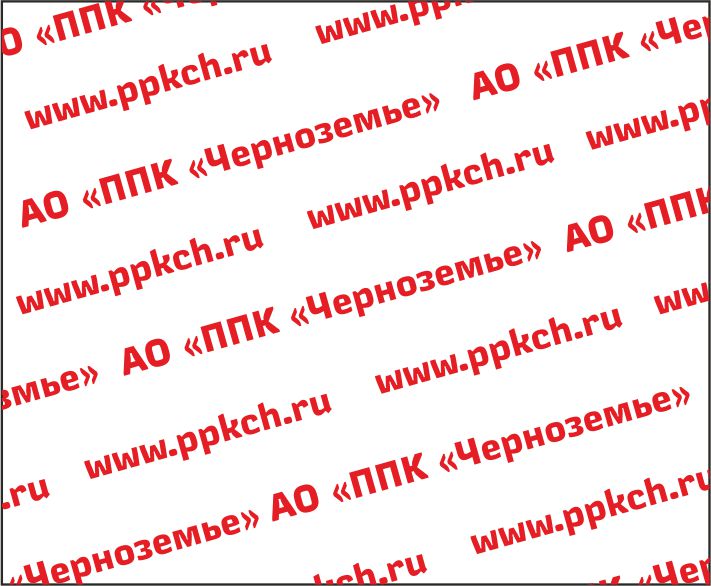 